G. Patrick FLANAGANNeurophone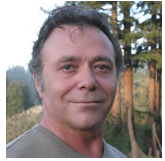 Tuto fascinující technologii vyvinul v roce 1958 Patrick Flanagan. Předpokládalo se, že zvuk slyší pouze vnitřní ucho; Flanagan však dokázal, že mozek slyší i zvuky, které vibrují na kůži.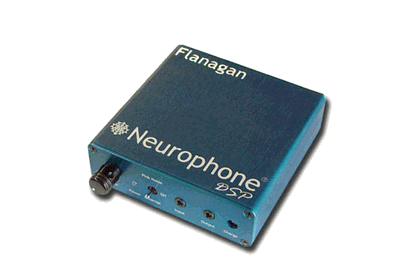 Tato technologie se používá tak, že se snímače umístí na čelo pod čelenku. Poté připojte jednotku ke zdroji zvuku, například k přehrávači CD. Senzory způsobí, že vaše kůže, největší orgán těla, začne vibrovat podle vybrané hudby, podobně jako vibruje reproduktor.Tím, že obejdete ucho, používáte ke zpracování zvuku zcela jinou část mozku a vytváříte nové nervové dráhy. Tato technologie je skvělá pro soustředění při studiu, učení jazyků, pomáhá při "novém vnímání zvuku", skvěle poslouchá hudbu zcela novým způsobem, pomáhá při meditaci, relaxaci a léčení.Když si poprvé přiložíte snímače na kůži, ucítíte vibrace a skutečně uslyšíte zvuk vybrané hudby. Snímače můžete umístit na jakoukoli část těla, nejen na čelo.Pouhým nošením senzorů zaznamenáte výraznou změnu nálady, která vás učiní pozitivnějšími, a také změnu mozkové kapacity, která vám zajistí neochvějné soustředění! Ultrazvuk, který produkuje, vysílá do mozku vysokofrekvenční zvukové vlny a jejich harmonické složky přesahující práh slyšitelnosti. Právě tyto vysokofrekvenční zvuky ve skutečnosti dodávají mozku energii, a vy tak získáte více energie a soustředění. Milovníky hudby ohromí čistota zvuku.1. Zvýšení telepatického vědomí.2. Spojení mozku a mysli mezi dvěma nebo více lidmi. T. E. Bearden vypracoval matematický vzorec, který ukazuje, že kombinovaná síla mysli skupiny lidí se exponenciálně znásobí, pokud jsou tito lidé propojeni v jednotném vědomí.3. Podprahového učení lze dosáhnout tak, že se materiál s daným tématem přehraje přes neurofon při nízké hlasitosti. Při učení se materiálu se nevyvíjí žádné vědomé úsilí. To lze dokonce uskutečnit, když student spí.4. Vědomého učení lze dosáhnout současným poslechem dat nahraných na pásku pomocí neurofonu a sluchátek. Tímto způsobem jsou centra učení v mozku zpřístupněna nejméně dvěma oddělenými kanály.5. Pozitivní podprahové programy ke změně nežádoucích návyků: např. kontrola hmotnosti, kontrola kouření a vytvoření pozitivního mentálního postoje.6. Řízení procesu stárnutí pomocí pozitivního buněčného programování prostřednictvím neurofonu.7. Zcela neslyšící lidé mohou poslouchat zvukový záznam.G. Harry StineAnalog Magazine (únor 1980): "Biokybernetika znovu prozkoumána" (Bio Cybernetics Revisited)
G. H. Stine: (červenec 1979): "Biokybernetika II"
Sheldon C. Deal: Vyrovnávání meridiánů pomocí neurofonu
G. Patrick Flanagan: F. Flanagan: "Působení neurofonu na nervovou soustavu" (Operation of the Neurophone on the Nervous System)
G. P. Flanagan: Flanagan: "The Neurophone Mark XI Manual" (1979)
G. P. Flanagan: "Neurophone: "Historie vývoje neurovlnného signálu".
William Moeser: Life Magazine (14. září 1962) ~ "Whiz Kid, Hands Down".
Neurophone Model 50 ~ Thinkman
Anonym: "The Pacinian Corpuscle" (Paciniánské tělísko)
Anon: "Neurophone Breakthrough"
T.E. Bearden: Excalibur Briefing (úryvek)
G. P. Flanagan: G. Flanagan: Pyramid Power (výňatek, kapitola 3)
Eddy Taylor: "Neurophone Patricka Flanagana --- naděje pro neslyšící a superlearning pro všechny"
G. P. Flanagan: Patent USA č. 3 393 279 ~ "Zařízení pro buzení nervového systému".
G. P. Flanagan: Patent USA č. 3 647 970 ~ "Způsob a zařízení pro zjednodušení řečových vln".
Nástroje pro wellness Ad
Reklama na Neurophone.com
Rick Andersen: "Další pohled na Neurophone"                                           Časopis Analog (únor 1980) ~ Přehodnocení biokybernetiky
podle
G. Harry StineKdyž jsme s Jerrym Pournellim začali psát tyto sloupky jako experiment vis-a-vis, doufali jsme, že dříve nebo později jeden z nás napíše něco, co by ten druhý mohl zpochybnit, a tak se rozproudí dobrá polemika, která představí "alternativní názory". Nevyšlo to, protože jsme s Jerrym zjistili, že máme na většinu věcí velmi podobný názor. Nedokázali jsme mezi sebou vyvolat polemiku. Ale vyvolali jsme polemiku mezi čtenáři.Když jsem psal sloupky o biokybernetice v květnovém a červencovém čísle roku 1979, šlo mi víceméně jen o vědecké zpravodajství s určitou syntézou. Chtěl jsem poukázat na to, že skutečné rozhraní mezi lidským mozkem a elektronickým počítačem je nejen možné, ale že základní experimenty již byly provedeny a základní technologie již existují, i když v případě Flanaganova neurofonu byla data 16 let obecně neznámá. Podal jsem zprávu na základě toho, co jsem v té době věděl. Žádal jsem, aby mi nikdo nepsal o další údaje, protože jsem v té době žádné další údaje neměl. Nyní je mám.Tyto dva sloupky přinesly nadměrné množství dopisů od čtenářů, což redaktora těší, protože ví, že je lidé čtou. Některé dopisy byly očekávané, jiné ne. Některé byly od lidí, kteří byli hluší a chtěli Flanaganův neurofon za každou cenu. Jiní chtěli neurophone použít při pokusech o kontakt s blízkými členy rodiny v kómatu. Byly tam i obvyklé dopisy od doktorů věd, kteří by měli vědět lépe, než aby se vyjadřovali k některým věcem. A já jsem dostal dopisy se skutečnými aktuálními informacemi...Kopie jeho dvou patentů na neurofon můžete získat tak, že si na patentovém úřadě USA objednáte patent č. 3 393 279 udělený 16. července 1968 a patent č. 3 647 970 udělený 7. března 1972.Práva na patent č. 3 393 279 vlastní společnost Intelectron, Inc. z New Yorku. Úřad pro kontrolu potravin a léčiv (FDA) nepovolí jeho uvedení na trh, protože používá nízkofrekvenční r-f nosič a v současné době je velmi citlivý na biologické účinky r-f záření.Ale Pat Flanagan je vynálezce. Vzhledem k tomu, že jeho původní patentová práva byla v rukou jiné společnosti a FDA zakázala jejich výrobu, vyvinul Flanagan druhé neurofonní zařízení, na které se vztahuje patent č. 3 647 970, které nepoužívá r-f nosič a neobsahuje vysoké napětí. Na příkaz ministerstva obrany zařadilo ministerstvo obchodu Flanaganův nový přístroj do režimu utajení č. 756 124 ze dne 28. srpna 1968. Flanaganovi se podařilo v roce 1972 dosáhnout zrušení tohoto příkazu k utajení, aby mohl být patent vydán.26. července 1979 jsem seděl ve Flanaganově pracovně a poslouchal nový neurofon. Fungoval ještě lépe než ten původní. Funguje na osm alkalických tužkových baterií typu AA. Zvukový signál je dvakrát diferencován a převeden na 60voltovou čtvercovou vlnu, která pak prochází detektorem nulového křížení. Snímací elektrody jsou desky o průměru jeden palec vyrobené z titaničitanu zirkoničitého olova izolované z jedné strany epoxidem, který zároveň utěsňuje připojení přívodu od neurofonu.S jednou elektrodou umístěnou na měkké kůži lýtka a druhou na hrudi jsem slyšel zvukové informace ze vstupu magnetofonu v hlavě. Poslouchal jsem řeč i hudbu a věrnost byla vynikající. Dva metry ode mne přitom běžel kazetový magnetofon; neexistuje žádný důkaz o tom, že by zvukové informace zaznamenával na kazetu magnetofon; byl jsem jedinou entitou, která slyšela neurofon, a proto nevydával a zvukové vlny, které by mikrofon magnetofonu mohl zachytit.Jak jsem věděl už před 17 lety, Flanaganův neurofon funguje. Je mi úplně jedno, co vy všichni zatracení odborníci arogantně tvrdíte ve svých rozhořčených dopisech pro mé fanoušky. Jsem nucen opakovat nesmrtelná slova doktora J. C. Warrena, která zazněla po provedení první operace pacienta v éterové anestezii, kterou 16. října 1846 v Bostonu podal doktor William Thomas Green Morton:"Pánové, tohle není žádný humbuk!"Pro dobro vás všech, kteří jste mi psali, jsem vaše dopisy předal Flanaganovi. Není třeba, abych byl v obraze. Není třeba, aby se Flanagan bránil, ani k tomu nepotřebuje pomoc; má zařízení, které funguje. V očích některých střízlivých a vážených akademiků je Flanagan možná křiklavý a odlišný, ale to nesmí odvádět pozornost od skutečnosti, že je úspěšným vynálezcem a že - podobně jako mnozí jiní jeho nekonvenční a svobodomyslní kolegové z historie vědy a techniky - pracuje na okraji vědeckého výzkumu v oblastech, kterých se jiní nemohou nebo nechtějí dotknout.Nejvíce fascinujícím aspektem celé této kauzy bylo potvrzení a hrozné zjištění, že lidstvo zřejmě nepokročilo dál než do stavu před sto lety, kdy se "legitimní" vědci zakopali, aby bránili své posvátné turf...., a udělali ze sebe přitom zatracené hlupáky. Zpomalili také vývoj technologií, které by zmírnily lidské utrpení a obecně zlepšily lidskou situaci. Tito vědečtí brahmáni stále existují; nijak se neliší od svých předchůdců před sto lety; a vykazují děsivý nedostatek znalostí a pochopení historie vlastního oboru!Zákon Arthura C. Clarka je stále v platnosti.Jerry Pournelle měl v červnu 1979 ve svém "Alternativním pohledu" stoprocentní pravdu.Chtěl bych vyjádřit hluboké poděkování a vděčnost těm vědeckým brahmanům, kteří mi a redakci napsali o neurofonu a rozhraní člověk-počítač. Velkou měrou jste přispěli k obsahu mého souboru "Utter Bilge". Jedná se o mou sbírku troufalých výroků od lidí, kteří by měli vědět lépe, než taková tvrzení vůbec pronášet. Název souboru je odvozen od nechvalně známého výroku sira Richarda Van Der Riet Wolleyho: "Cestování do vesmíru je naprostá blbost!"Vědecký výzkum a technický pokrok není a nikdy nebyl výhradní doménou žádné vybrané skupiny lidí. Amatérští badatelé vždy hráli a dodnes hrají důležitou roli. Před "oficiálním" založením jakékoli nové oblasti vědeckého snažení musí být každý, kdo v této oblasti pracuje, z definice amatér. Dokonce i v zavedených oblastech vědeckého snažení učinili amatérští badatelé významné objevy. Dobří vědci a já mám to potěšení znát mnohé z nich, kteří by nikdy neodmítli amatérské objevy a reagovali by na ně s nadšením a zájmem. Negativně budou reagovat pouze špatní vědci, kteří jsou nejistí. Kéž by bylo více dobrých vědců!Bioelektronika je dnes zhruba ve stejné situaci jako elektřina před sto lety. Tato oblast je zralá na experimentování. Jistě existuje nebezpečí; to existuje vždy. Ale to není důvod k potlačování informací, jak to požadoval jeden korespondent PhD. ze strachu, aby se někdo nezabil elektrickým proudem, když si ve sklepní dílně postaví neurofon. Lidé se stále zraní při výbuchu parního kotle. Ve skutečnosti se lidé stále popalují při manipulaci s prastarou technologií táboráku. Tyto nehody jen posilují výrok Herberta George Wellse: "Dějiny jsou závodem mezi vzděláním a katastrofou," ale v osobní rovině.Abychom parafrázovali Harolda Laskiho, věda odborníků znamená po určité době vědu v zájmu odborníků......                                      Časopis Analog (červenec 1979) ~ Biokybernetika IIpodle
G. Harry StineV minulém čísle, před dvěma lety, jsem informoval o postupu agentury DARPA (Defense Advanced Research Projects Agency), který se týkal počítačového rozpoznávání vzorců lidského EEG. Uvedl jsem, že se jedná o zásadní průlom ve vývoji skutečného zesilovače inteligence, kdy je lidský nervový systém přímo propojen s elektronickými obvody velkého univerzálního počítače. Krystalické obvody počítače budou brzy schopny "porozumět" koloidním obvodům lidského nervového systému přímým propojením prostřednictvím elektromagnetických polí.A nechal jsem tě viset za nehty na obrazném útesu nad čpavkovým mořem, kde se to hemží metanovými monstry.Uvedl jsem, že před sedmnácti lety došlo k průlomu, který umožní, aby koloidní obvody nervového systému "pochopily" krystalické obvody elektronického počítače. Jinými slovy, pokud by byl počítačový signál ve správné formě, lidský nervový systém by mohl zachytit a dešifrovat signál elektronického počítače prostřednictvím elektromagnetického pole.Na začátku roku 1962 jsem pracoval jako asistent ředitele výzkumu pro společnost Huyck Corporation v Milfordu ve státě Connecticut. Dr. William O. Davis byl ředitelem výzkumu a společnost ho pověřila hledáním nových výrobků, které by zajistily, že Huyck bude fungovat i za dvacet pět let. V té době na nás nebyly kladeny žádné výhrady. Mohli jsme se podívat na cokoli nebo pro.... a také jsme to udělali. Tehdy stejně jako dnes mám nejrůznější kanály do zákulisí různých výzkumných a vývojových organizací tady i v zahraničí; spisovatel science fact nebo science fiction bez těchto kontaktů opravdu nemůže pořádně fungovat. Mým nejcennějším Malým černým špiónem byl bývalý redaktor tohoto časopisu. John W. Campbell, který měl zase neuvěřitelnou síť malých černých špionů.Campbell mi vyprávěl o osmnáctiletém chlapci z Texasu, který vynalezl nové úžasné naslouchátko. Zavolal jsem mu, promluvil s ním a během několika dní jsem seděl v letadle do Houstonu.G. Patrick Flanagan z Ballaire Texas byl geniální chlapec. Kromě toho, že byl vynikajícím gymnastou a pilotem, přišel tento absolvent střední školy na techniku, jak vnést zvukovou informaci přímo do lidského nervového systému bez reproduktorů nebo sluchátek a bez přímého elektrického spojení mezi jeho přístrojem a nervovým systémem.24. července 1962 jsem byl v Bellaire v Texasu ve Flanaganově dílně v podkroví domu jeho rodičů osobně svědkem důkazu přímého spojení mezi krystalickým elektronickým obvodem a koloidním systémem lidské nervové soustavy.Zařízení, které Flanagan nazval "neurofon", bylo velmi jednoduché. Používalo starodávné zařízení známé jako vakuové elektronky. Používalo elektronku 6L6G pracující jako oscilátor o frekvenci 35 kilohertzů; výstup oscilátoru byl amplitudově modulován výstupem jednokanálového hi-fi systému přes vhodné transformátory impedančního přizpůsobení atd. Tento amplitudově modulovaný 35kilohertzový signál pak procházel levným zvyšovacím transformátorem, takže na výstupu bylo velmi vysoké napětí (asi 4 kilovolty, pokud si vzpomínám), ale při velmi vysoké impedanci. Flanagan přivedl tento signál přes obyčejné dvojče televizní antény do páru gumových podložek o průměru asi šest palců, které získal z přístroje na uvolňování svalů "relaxicisor". Každá podložka se skládala z 1/16 palce silné gumové fólie, kousku měděného okenního síta, ke kterému byl připájen jeden z drátů dvojitého vedení, a gumového potahu podložky relaxizéru. Gumová izolace zabraňovala tomu, aby člověk dostal ránu, i když šok nebyl bolestivý.... jen nepříjemný.Vložte signál do vstupu neurofonu, nastavte špičkovou frekvenci, špičkovou modulaci na 100 % a poté přidržte obě podložky na těle.... kdekoli.A v hlavě ti hrála hudba!Přestože podložky fungovaly lépe a s podložkami na holé kůži jste měli hlasitější signál, fungovaly i přes vrstvu oblečení.A fungovalo to bez ohledu na to, kam jste obě podložky umístili! Jednu jste si mohli položit na rameno a druhou na chodidlo... a stále jste slyšeli jakýkoli programový materiál, který se přehrával do neurofonu z hi-fi systému.Dnes to mohu volně popsat, protože (a) si nemyslím, že Flanaganova patentová přihláška byla někdy přijata a nevěřím, že patent byl někdy vydán. (b) Huyck Corporation se věnuje své klasické činnosti, tedy výrobě dílů pro papírenské stroje, a nemá o to nejmenší zájem, a (c) myslím, že je právě ten správný čas, abychom se do tohohle udělátka znovu pustili.Flanagan uspěl tam, kde jiní selhali. Dr. Henry Puharichovi se podařilo vyvinout podobné zařízení, ale podložky byly měděné destičky o průměru jednoho palce, které se musely třít podél kůže, aby se dosáhlo "frikativního efektu", který umožnil fungování Puharichova zařízení.V sérii dlouhých a složitých experimentů, které pod mým dohledem provedl Huyck a Dr. Wayne Batteau v Tuffsu, bylo přesvědčivě prokázáno, že efekt neurofonu není výsledkem toho, že (a) podložky fungují jako elektrostatické reproduktory, (b) podložky vzbuzují kostní vedení zvuku nebo (c) podložky aktivují osmý lebeční nerv. Přestože jsem v roce 1965 vyzkoušel neurophone nervově hluchý lékař na Kolumbijské univerzitě, udržel jsem experiment v chodu jen asi deset minut. Dr. Wayne Batteau to zkoušel na Tuftsově univerzitě a uspěl, protože mozek jeho nervově hluchého subjektu "zapomněl, jak slyšet", a potřeboval něco přes hodinu aplikace signálu neurofonu, aby v jeho mozku začal znovu slyšet! Nyní víme, že Flanaganův neurofon fungoval na základě přímého propojení elektronických obvodů s nervovým systémem prostřednictvím elektromagnetického pole. Nyní víme, že nervový systém zachytí jakýkoli signál a vyšle jej do mozku, kde mozek signál rozpozná podle smyslových údajů, které představuje, a poté přepne signál do příslušného sektoru mozku odpovědného za zpracování takových signálů. Nevíme však, jak se Flanaganovi náhodou podařilo rozluštit nervový kód pro zvuková data.Mohu vás ujistit, že Flanaganův neurofon není podvod. Mnoho zodpovědných lidí se s ním setkalo. Dr. William O. Davis mi těsně před svou smrtí daroval jeden z neurofonů, které jsme postavili v Huycku; stále ho mám, ale při dvouhodinovém hledání v mém nezkatalogizovaném archivu vědeckých memorabilií a drobností se mi ho dnes ráno nepodařilo najít. Vyhrabu ho a zkusím to pro zábavu znovu. A protože to skutečně představuje průlom, který umožní elektronickým počítačům komunikovat přímo s naším nervovým systémem... tím, že si nasadíme čepici a nezapojíme kabel do zásuvky implantované na temeni hlavy!Práce DARPA s počítači dešifrujícími lidské signály EEG a Flanaganův neurofon, který umožňuje počítači komunikovat přímo s člověkem, jsou nevyhnutelné pro konečný počítač; použití počítače jako prodloužení lidského mozku jako zesilovače inteligence člověka.Co se stalo s Flanaganovým neurofonem a proč jste o něm ještě neslyšeli? Nejsem si jistý, zda je to kvůli reakci Velké vědy, o níž minulý měsíc hovořil Jerry Pournelle. Bylo v tom několik faktorů.Především to nevypadalo, že by Huyck mohl získat patentovou pozici, takže chtěli odejít. Zjistili také, že firemní výzkumné laboratoře Huyck produkují více vynálezů, patentů a potenciálních nových výrobků, než by společnost mohla absorbovat. Společnost Huyck se také dostala do problémů s výrobou několika výrobků, které se objevily ještě před vstupem Corporate Research. Huyck tedy celý program firemního výzkumu zrušil a odepsal zhruba 2,5 milionu vynaložených prostředků za pět let. Také se přesvědčili, že si nemohou dovolit rozvíjet marketingové know-how pro žádný z nových výrobků, se kterými jsme přicházeli. Stejně jako mnoho jiných malých společností podlehli "syndromu harvardské obchodní školy": Nevyvíjejte nové technologie a produkty sami, ale počkejte, až je vyvine někdo jiný, a pak si kupte celou tu šlichtu, produkt, výrobu a marketingové know-how ve velkém balení. Moje pracovní smlouva byla napsána tak, že jsem si nebyl jistý, o čem mohu mluvit.... tehdy.Dr. Wayne Batteau utrpěl na Havaji při potápění s delfíny smrtelný infarkt. V této oblasti také vykonal značnou práci.Nevím, kde je Flanagan. Nějakou dobu pracoval pro NASA v Houstonu v oblasti počítačového programování. Naposledy jsem věděl, že je někde v Kalifornii jako jeden z nejlepších odborníků na pyramidologii. Předpokládám, že se mi v důsledku toho ozve, a já to uvítám.Velká věda nezabila neurofon. Byla samolibá a ve skutečnosti o zařízení nic nevěděla. Akademická obec nebyla ve skutečnosti konzultována. Neurophone už čtrnáct let spí, protože selhaly nervy a představivost v oddělení prodeje a marketingu.Nyní se však zdá, že je třeba, aby neurofon učinil poslední krok k přímé komunikaci mezi námi a našimi krystalickými symbionty/služebníky, elektronickými počítači.Ano, tato oblast mě stále zajímá. Zajímá mě všechno. Ale nepište mi - opakuji, opakuji - nepište mi ani mi netelefonujte a nežádejte o bezplatné informace. Jsem spisovatel a konzultant a mým oborem podnikání jsou informace... a jediná věc, která má skutečnou hodnotu, kterou vy nebo já na tomto světě máme, je čas. Nenapsal jsem toto vybídnutí k podnikání; napsal jsem to proto, abych vám oznámil, že zesilovač inteligence je za rohem a čeká na vás, chytré lidi, abyste ho správně sestavili tak, aby lidé zůstali pod kontrolou zesilovačů inteligence.Co můžeme v budoucnu udělat pro to, abychom tvůrčí proces "vynalézání" více začlenili do procesu výzkumu, vývoje, výroby a marketingu? Vydržte......KeelyNet BBS (15. října 1993): Dr-Deal.ASC ~
Tento soubor je sdílen s Keelynetem s laskavým svolením Terryho Bastiana. Vyrovnávání meridiánů pomocí neurofonuSheldon C. Deal, D.C., N.D.Abstrakt ~Série pokusů byla provedena pomocí svalových testů pacientů na nerovnováhu meridiánů a následného posílení svalových indikátorů, které ukazují na vyrovnané meridiány, pomocí časového zesilovače signálu přes kůži pacienta.Kůže je v zárodku zdrojem všech zvláštních smyslů. Naše kůže obsahuje více senzorů tepla, doteku, bolesti atd. než kterákoli jiná část lidské anatomie. Lidské ucho se embryonálně vyvíjí ze závitů kůže embrya v děloze matky. Kůže je v podstatě nejstarším vývojovým čidlem nervového systému. Jiný způsob, jak se na to podívat, je, že zvláštní smysl pro tvrdé se postupně rozšířil na celé tělo prostřednictvím kůže a evolučně by naše ostatní zvláštní smysly měly následovat tento příklad a časem se rozšířit na celé naše tělo. Kůže by tedy, vzhledem k tomu, že je předchůdcem uší, měla být také schopna slyšet, nebo jinak řečeno, měla by být schopna přenášet smysl pro sluch do mozku jinými prostředky než 8. kraniálním nervem.Kůže je piezoelektrická a optoelektrická, to znamená, že když je kůže stimulována elektrickým nebo fotonovým polem, vibruje. Pokud je stimulována mechanicky, vytváří vlastní elektrické a fotonové pole. V Rusku byli slepí lidé vycvičeni, aby "viděli" pomocí konečků prstů, a v Československu byli hluší lidé vycvičeni, aby "slyšeli" pomocí konečků prstů.Pro účely našeho experimentu jsme použili Neurophone, zařízení vyvinuté Dr. Patem Flanaganem, autorem knihy Pyramid Power. Zařízení využívá technologii hyperspaciální vnořené modulace. Stručně řečeno, zařízení přijímá komplexní signál, například zvuk orchestru, a elektricky jej zpracovává. Nejprve je signál předán do sekce, která vše ořízne na sérii čtvercových vln, pozoruhodně analogických k tomu druhu oříznutých vln, o nichž Lisitsyn potvrzuje, že jsou nositeli lidských mozkových vln. Poté se čtvercové vlny diferencují, a protože se jedná o konečné hroty s reálnými nenulovými dobami náběhu a doznívání, nikoli o teoretické konstrukce, je výsledkem druhé diferenciační sekce řada šumových hrotů. Odtud jsou šumové hroty zavedeny do speciálních kontaktních elektrod, které jsou umístěny na kůži. Elektrody jsou vyrobeny z titaničitanu zirkoničitého vloženého do akrylových plastových dlaždic, aby se maximálně přizpůsobily impedanci samotné kůže.Při pokusech, které na Tuftsově univerzitě poblíž Bostonu provedl Dr. Dwight Batteau v oblasti komunikace mezi člověkem a delfínem za asistence Dr. Flanagana, bylo zjištěno, že nervový systém využívá časové poměry jako hlavní zdroj inteligentních informací. Bylo zjištěno, že srozumitelnost řeči je obsažena v časově dominantních poměrech řečového průběhu. Bylo zjištěno, že kvalita řeči je obsažena v dominantních frekvenčních poměrech. Nervový systém je tedy navržen tak, aby rozpoznával dva odlišné paramatry: časovou a frekvenční oblast.Na základě práce provedené na Tuftsově univerzitě je známo, že lidský hlas není závislý na frekvenci. Lidé, kterým byl odstraněn hrtan, mohou používat "umělý hrtan", generátor bzučivého zvuku přiložený ke straně krku. Slovní informace se tvoří působením čelisti, jazyka, zubů, glottis a nosních dutin. Lidský nos a ústa tvoří generátor dely s proměnlivým časem. Základní zvuková informace, pro jejíž dešifrování se náš mozek vyvinul, lidský hlas, tedy nezávisí na frekvenci, ale na rychlosti časových změn charakteru zvuku způsobených časovými prodlevami, které jsou způsobeny ústy a nosními dutinami.Neurophone využívá těchto výsledků výzkumu potlačením frekvenční oblasti a zesílením časové oblasti přicházejícího signálu. To je jeden z důvodů, proč Neurophone při prvním poslechu zní tak drásavě. Elektronické obvody přístroje Neurophone předkládají kůži zvukové informace způsobem, jakým se kůže před dávnými věky vyvinula pro jejich příjem a dekódování. Neurophone tak přímo přivádí informace do mozku a nervového systému, a dokonce i do mysli, a obchází tak všechny běžné smyslové systémy, které leží mezi smyčkou mysl/mozek a vnějším prostředím.Vzhledem k tomu, že všechny akupunkturní meridiány se nacházejí na povrchu kůže, zjistili jsme, že aktivace kůže pomocí neurofonu má velmi zajímavé účinky. U všech účastníků experimentu byl proveden svalový test jednoho hlavního svalu pro každý z dvanácti meridiánů oboustranně. Meridiány byly zaznamenány jako nedostatečně aktivní pro svaly slabé v čistém stavu a nadměrně aktivní pro svaly, které zeslábly pouze stimulací alarmového bodu pro příslušný meridián. Subjekty byly poté připojeny k neurofonu umístěním elektrod na kůži na čele těsně laterálně anshora od očí. Pro zlepšení kontaktu mezi kůží a elektrodami bylo použito želé K-Y. Poté byl přes "Neurophone" po dobu dvou minut přehráván záznam růžového šumu a po odstranění elektrod byly svaly znovu testovány.Závěr ~V tabulce 1 jsou uvedeny celkové výsledky 10 různých pacientů, kteří prošli experimentem. Z 240 testovaných meridiánů bylo opraveno 85,8 % nalezených nevyvážených. Zdá se, že neurofon má na organismus příznivý vliv. Při dalších návštěvách zůstávaly meridiány v rovnováze i po dvou týdnech. Některé z mnoha komentářů od pacientů zahrnovaly: zastavení záchvatů, zlepšení spánku, celkové uvolnění, zlepšení dýchání, lepší soustředění a zastavení bolesti.Další výzkum ~Abychom si byli jisti, že Neurophone nefunguje na principu kostního vedení, byl proveden jednoduchý experiment, známý jako Batteauův test na počest výzkumu sluchu zesnulého Dr. Dwighta Batteaua, který tento test vyvinul během hodnocení Neurophone na Tuftsově univerzitě.Byly použity dva oddělené kanály sluchových informací. Jeden kanál prochází přes běžná sluchátka, druhý přes Neurophone. Přes sluchátkový kanál se přehrává jedna specifická frekvence. Jiná, mírně odlišná frekvence je přehrávána přes obvody Neurophone do měničových disků. Pokud by Neurophone produkoval sluch kostním vedením, obě mírně odlišné frekvence by se "smíchaly" v kostních strukturách vnitřního ucha a vytvořily by rozeznatelnou "frekvenci rytmu", což je rozdíl mezi oběma frekvencemi. U Neurophonu je tento "rytmus" slyšet pouze při velmi vysokých úrovních hlasitosti v obou kanálech, což jsou úrovně, při kterých Neurophone pravděpodobně produkuje kostní vedení silnými vibracemi kůže pod každým diskem snímače. Teoreticky by však měla být frekvence rytmu slyšet při všech úrovních hlasitosti; při běžných úrovních poslechu neurofonu slyšet není.Výhled do budoucna ~Přestože se jednalo o poměrně jednoduchou zkušenost, důsledky budoucích možností jsou obrovské. Následující myšlenky mohou dobře posloužit jako témata budoucích výzkumných prací a vyzývám všechny členy I.C.A.K., aby se jimi zabývali, ať už sami, nebo ve spolupráci se mnou. Některé z možností, pro které již existují určité důkazy, jsou následující:1. Zvýšení telepatického vědomí.2. Spojení mozku a mysli mezi dvěma nebo více lidmi. T. E. Bearden vypracoval matematický vzorec, který ukazuje, že kombinovaná síla mysli skupiny lidí se exponenciálně znásobí, pokud jsou tito lidé propojeni v jednotném vědomí.3. Podprahového učení lze dosáhnout tak, že se materiál s daným tématem přehraje přes neurofon při nízké hlasitosti. Při učení se materiálu se nevyvíjí žádné vědomé úsilí. To lze dokonce uskutečnit, když student spí.4. Vědomého učení lze dosáhnout současným poslechem dat nahraných na pásku pomocí neurofonu a sluchátek. Tímto způsobem jsou centra učení v mozku zpřístupněna nejméně dvěma oddělenými kanály.5. Pozitivní podprahové programy ke změně nežádoucích návyků: např. kontrola hmotnosti, kontrola kouření a vytvoření pozitivního mentálního postoje.6. Řízení procesu stárnutí pomocí pozitivního buněčného programování prostřednictvím neurofonu.7. Zcela neslyšící lidé mohou poslouchat zvukový záznam.Huyck Research Center209 
Greenwich Ave., Stamford, CT28. 
června 1963 
Působení neurofonu na nervový systémpodle
G. Patrick Flanagan
Definice: CRT = kritická reakční dobaV čistě pulzním informačním systému s rychlostí nástupu by rychlost pulzů systému a amplituda pulzů systému zůstaly stejné. To, co se bude měnit, je sklon náběžné hrany impulzu a obráceně šířka.V tomto systému zůstává amplituda(e) impulzu stejná, stejně tak opakovací frekvence signálu. Jediné, co se mění, je sklon, a tedy šířka vrcholu impulzu. Od této chvíle bude sklon ve stupních reprezentován (à) a šířka na vrcholu bude reprezentována (T). Pak můžeme formulovat empirický vzorec pro vztah à k T. (T se měří v usec). T = K/à jako à = 45 stupňů, T = 0 nebo T = maximální čas, à = 0 stupňů. K = přepočítací koeficient.Proto se T rovná také I (okamžitá zvuková informace).Šířka vstupního impulsu bez informací musí být v každém okamžiku rovna CRT nervového systému. Pak se mění sklon impulzu, a tedy i šířka na vrcholu, a tím i odezva systému. Impuls o stejné amplitudě, ale nesprávné šířce pro CRT neuronu, zatíží neuron pouze částečně. Množství nebo amplituda zatíženého signálu v neuronu bude úměrná šířce impulsu, která se mění.Pokud je nyní do systému vložena sinusová vlna, musí se její frekvence měnit tak, aby se šířka vlny shodovala s měnící se šířkou CRT zatíženého systému, jinak sinusová vlna nebude mít na neuron žádný, tj. velmi malý vliv.Můj experiment s účinky adrenergie a cholinergie na nervový systém ukázal, že když se tělo dostane do stavu adrenergie, musí se zvýšit frekvence přenašeče, aby se vyrovnala s menším CRT nervů, který se do systému dostává přidáním adrenalinu a acetylcholinu. A když se tělo dostane do stavu kolinergie, platí opak, frekvence se musí snížit kvůli zvýšenému CRT. Jinak se do systému nemohou přenášet žádné informace.V adrenergii, excitovaném stavu, je pohyblivost iontů K zvýšená a CRT je menší...., což vyžaduje vyšší frekvenci. V případě cholinergie je tomu naopak.Nyní analyzujme sinusovou vlnu o frekvenci 30 KHZ aplikovanou na nervový systém a podívejme se, co nervový systém vidí. Sinusovka je oříznuta v bodě e a šířka vrcholu oříznuté vlny je < 15 usec. Pokud má nyní nervová soustava v tomto okamžiku CRT přibližně 15 usec, dojde k dokonalému zatížení.Pokud by se nyní CRT nervové soustavy v tomto okamžiku změnilo na 20 usec, musela by být nosná posunuta na 25 KHz, aby se dosáhlo stejné odezvy. Toto zvýšení CRT by znamenalo, že se osoba dostala do stavu kolinergie. Nový CRT neuronu by nyní způsobil, že neuron by byl nesprávně zatížen při 30 KHz, ale správně při 25 KHz.Nyní se podíváme, jaký vliv má modulovaná a nemodulovaná nosná na systém na neuronech CRT. Podle Encyklopedie Britannica je výstupní frekvence generovaná neuronem úměrná amplitudě podnětu, dokud podnět nedosáhne určité úrovně a frekvence pak zůstane stejná, je... úroveň oříznutí systému. Zcela zatížený neuron pak bude dostávat maximální podnět a bude pak generovat vlastní frekvenci úměrnou zatíženému napětí. Při tomto zatížení se v nemodulované nosné generuje řada nesmyslných impulzů, které jsou vysílány do mozku, kde jsou pravděpodobně odmítnuty a vydávány za náhodný šum.Nyní se podívejme na tónově modulovanou nosnou (signál AM) a zjistěme, co se stane při zadání určité informace. Šířka impulsu nahoře (clipping) se nyní mění se změnou amplitudy nosné při frekvenci modulace zvukového tónu. Zatěžovací napětí neuronu se nyní bude měnit s frekvencí zvuku.... měnící se šířka vrcholu impulsu nyní sleduje vzor šířky v čase s tónem zvuku.Celkový proces: (Audio) I = mění T a které mění e zatížení v neuronu, který generuje freq do mozku. Nyní máme systém, který detekuje a interpretuje rychlost změny do vlastního kódovacího systému neuronu. Nebo, jak se aplikuje na čistě rychlostní modulační systém s pulzním vstupem namísto sinusového vstupu. Nyní máme kódovaný systém konverze pro zavádění informací do nervového systému.KeelyNet BBS (15 října 1993) Neuroph11.ASC ~
Tento soubor je sdílen s Keelynetem s laskavým svolením Terryho Bastiana Příručka Neurophone Mark XI
(1979)G. Patrick Flanagan, Ph.D.V letošním roce dosáhl koncept neurofonu dospělosti. V letošním roce (1979) byl vyvinut před 21 lety. Celá historie neurophonu se čte jako detektivka Jamese Bonda. V současné době píšeme o historii neurophonu obsáhlou knihu, jejíž vydání očekáváme v příštím roce. Prozatím vám poskytneme shrnutí historie neurophonu a seznámíme čtenáře s aktuálním vývojem neurophonu Mk XI, jedenáctého modelu v dlouhém řetězci objevů. po základní historii neurophonu uvedeme návod na nastavení a používání neurophonu.První neurofon byl vyvinut, když mi bylo 14 let. Stručný popis původního zařízení je uveden v knize PYRAMID POWER. Původní patent na neurophone č. 3 393 279 popisuje vysokonapěťový, vysokofrekvenční, amplitudově modulovaný rádiový oscilátor. Toto zařízení udělalo z posluchače rádiový přijímač. Přenášelo zvukové informace k uživateli pomocí malých izolovaných elektrod. Signál o napětí 3 000 V vytvářel elektrické pole s extrémně nízkou hustotou výkonu. Vzhledem k tomu, že nosná frekvence se pohybovala v blízkosti 50 Khz, a kapacita elektrod byla proto extrémně nízká. Výše uvedené elektrické podmínky nízké hustoty výkonu naznačují, že původní zařízení bylo bezpečné pro použití. Pokud by však došlo k poškrábání povrchu elektrod, uživatel by zažil mírný, ale nepříjemný slabý elektrický šok.Když jsem původně dostal nápad na první neurofon, bylo mi 14 let a neměl jsem prostředky na to, abych si najal patentového zástupce. Jeden z mých otcových přátel byl patentovým zástupcem společnosti Shell Development Corporation a souhlasil, že mi pomůže sepsat vlastní žádost. V průběhu let jsem se velmi dobře seznámil s patentovým právem, protože patentový expert ve Washingtonu prohlásil, že neurofon nemůže fungovat, protože odporuje VŠEM současným zákonům neurofyziologie. Patentový boj o neurofon trval mnoho let a nakonec vyústil v úplné zamítnutí ze strany průzkumového pracovníka, čímž se spis navždy uzavřel bez možnosti odvolání.Můj patentový zástupce (už jsem si ho mohl dovolit) navrhl, abychom jeli do Washingtonu a předvedli neurofon zkoušejícímu v posledním pokusu o schválení. Když jsme dorazili na patentový úřad, čekalo na nás opravdové překvapení - průzkumník zařídil, aby byl předvádění přítomen neslyšící zaměstnanec patentového úřadu! Neslyšící pán byl na jedno ucho nervově hluchý a na druhé ucho téměř úplně hluchý. Když neslyšící zaměstnanec poprvé po 15 letech uslyšel vysokofrekvenční zvuky, radostí se rozplakal. Odborník poté znovu otevřel spis neurofonu a vydal patent s uvedením původního data podání.V době, kdy byl patent skutečně vydán, porušovala můj patent společnost v New Yorku, kterou vlastnili Joseph Lawrence a Andreja Puharich. Zdá se, že o podobný patent požádali několik měsíců poté, co jsem požádal o svůj patent. Protože jsem podal přihlášku jako první a o patent jsem usiloval, zařízení jsem získal. Malá newyorská společnost patent koupila a pomocí právních manévrů se jí podařilo způsobit, že jsem přišel o malé jmění. To bylo způsobeno vydáním akcií s písmeny, které se v době, kdy mi Komise pro cenné papíry a burzy povolila jejich prodej, propadly na zlomek své původní hodnoty.Vlastně jsme v našem příběhu hodně předběhli, takže se trochu vrátíme zpět. během let, kdy jsem bojoval s patentovým úřadem o původní patent, se odehrálo mnoho událostí. Když mi bylo sedmnáct let, zavolal mi časopis LIFE a chtěl o přístroji napsat článek. Když mi bylo 14 let, získal jsem celostátní publicitu na titulních stránkách 300 novin. Poté, co vyšel článek v časopise LIFE, mi bylo nabídnuto až 8 000 000 dolarů za patentová práva. Ohlasy v tisku byly neuvěřitelné. Pořad Ive Got a Secret (Gary Moore) mě pozval do New Yorku a miliony lidí viděly předvádění neurofonu na Bess Meyersonové. Během této show jsem se poprvé setkal s Puharichem a Lawrencem.Puharich mě pozval na oběd do klubu Twenty One spolu s G. Harrym Stinem, vědcem, kterého zaměstnávala firma Huyck Corporation v Connecticutu. Stineova firma měla zájem o práva na neurofon.Když se sešly všechny nabídky, rodiče a můj houstonský právník se shodli, že neurophone by měl být předán Huyckovi. Po dvouletém zkoumání přístroje Huyck prohlásil, že přístroj nelze patentovat, a znovu mi ho předal do rukou. V té době jsem byl pod extrémním tlakem, protože jsem opět dostal za úkol usilovat o patent z vlastních omezených prostředků. Zároveň mě Puharich a Lawrence neustále nabádali, abych to vzdal, že mě v patentovém úřadu porazili.V roce 1964 mi bylo nabídnuto místo na Tuftsově univerzitě poblíž Bostonu. Dr. Dwight Wayne Batteau, profesor na Tuftsově univerzitě, se intenzivně zajímal o neurofon, protože by mohl hrát roli v komunikaci člověka s delfínem. Dr. Batteau měl spolu s jedním brilantním elektronikem malou společnost s názvem Listening Inc: Steve Moshier. Listening měl rozsáhlé smlouvy s ONR (Office of Naval Research) a některé výzkumné a vývojové práce zadával Tuftsovi jako subdodávku.Naším prvním úkolem bylo stanovit hranice a parametry neurofonu, které by se vztahovaly na delfíny. Naším druhým úkolem bylo určit fyziologický mechanismus, kterým zařízení funguje.Delfíni mají mimořádně velký mozek a komunikují na mnoha úrovních. Domnívali jsme se, že neurofon otevře delfínům kanál, který jim dosud nebyl přístupný.Při počátečním testování jsme zjistili, že neurofon vyvolává nepatrné mechanické vibrace v kůži pod elektrodami. Když zařízení poslouchala jedna osoba, ostatní lidé stojící v blízkosti elektrod slyšeli zvuky vycházející z kůže. Pokud byl do kontaktu s kůží uživatele přiložen stetoskop, vibrace byly slyšet hlasitě a zřetelně. Naší prvotní snahou bylo zjistit, zda tyto vibrace vytváří kostní vedení, nebo jsou vibrace kůže pouhým artefaktem?Doktor Batteau přišel s důmyslným experimentem, jehož cílem bylo zjistit, zda vibrace kůže skutečně vedou ke kostnímu vedení: Pokud by neurofon byl samostatným akustickým kanálem do mozku, měli bychom být schopni pustit do mozku běžného člověka dva nesouhlasné zvuky, jeden neurofonem a druhý sluchátky přes uši. Pokud by se jednalo o kostní vedení, zvuky by se v kostních strukturách vnitřního ucha mísily nebo tloukly, což by vytvářelo disharmonii. Při kostním vedení se zvuky přenášejí kostěnými kostními strukturami do vnitřního ucha, kde jsou drobné kůstky, které normálně rozkmitávají ušní bubínek, aktivovány kostními vibracemi. Tato vibrace je pak vnitřním uchem zakódována a přenášena do mozku pomocí 8. lebečního nervu. Jsme si jisti, že neurofon skutečně využíval další kanál, a to vzhledem k tomu, že lidé s poškozením 8. lebečního nervu pomocí tohoto přístroje slyšeli.V našem experimentu jsme pouštěli jednu frekvenci zvuku do neurofonu a druhou frekvenci do sluchátek přes uši. Pokud by se jednalo o kostní vedení, zvuky by se podle předpokladu ve vnitřním uchu smísily a testované osoby (studenti psychologie na Tuftsově univerzitě) by vnímaly nesoulad. Pokud by byl kanál do mozku oddělený, signály by byly slyšet současně bez disharmonie. Při nízkých úrovních hlasitosti byli studenti schopni vnímat oddělené zvuky bez míchání. Při vyšších úrovních hlasitosti bylo slyšet mísení.Poté jsme provedli stejný experiment s přehráváním zvuků přes stereofonní sluchátka, přičemž každý signál šel do samostatných uší. Výsledky byly naprosto stejné jako u experimentu s neurofonem. Při nízkých úrovních hlasitosti byly signály skutečně vnímány odděleně. Při vyšších úrovních hlasitosti bylo možné vnímat nesoulad.Větší objem nesouhlasného míšení lze vysvětlit nervovou intermodulací, která se pravděpodobně odehrává v corpus collosum, malém nervovém svazku, který spojuje levou a pravou mozkovou hemisféru. Testovali jsme několik studentů Tuftsovy univerzity a všichni měli stejné výsledky. Wayne Batteau byl tak nadšený, že navrhl, abychom napsali dopis do časopisu Science a zveřejnili ho. Náš dopis je duplikován v příloze.Protože se nyní ukázalo, že neurofon je samostatný komunikační kanál mozku, doktor Batteau nabídl práva na toto zařízení. Nabídl mi třetinový podíl v Listeningu, pětiprocentní licenční poplatek a pozici viceprezidenta odpovědného za výzkum. Šlo o to rozvinout potenciál neurofonu v mnoha oblastech, včetně jeho potenciálu jako rozhraní (elektronické corpus collosum) mezi člověkem a delfínem, a přehrát EEG signály z lidského mozku do delfína; a obrácený postup.Naše práce pokračovala uspokojivým tempem, když vtom se stala tragédie. Wayne Batteau zemřel na infarkt v mělké vodě při plavání poblíž našeho zařízení pro delfíny na havajském ostrově Oahu. Když zemřel, námořnictvo zrušilo naše smlouvy a Listening začal upadat. Krátce poté jsme předvedli neurofon patentovému znalci a zbytek je historie.Při zkoumání komunikace mezi lidmi a delfíny se nám podařilo vyvinout jazykový překladač, zařízení, které překládalo lidskou řeč do delfíní řeči a naopak. Tento vývoj vyžadoval důkladné pochopení podstaty řeči a teorie informace. Vynaložili jsme mnoho úsilí na modelování nervové soustavy a podařilo se nám prokázat, že nervová soustava využívá časové poměry jako hlavní zdroje inteligentní informace. Poté jsme začali zkoumat časové poměry v řečových vzorcích lidí a delfínů. V tomto období jsme zjistili, že srozumitelnost řeči je obsažena v časových poměrech, které jsou v řečovém průběhu dominantní. Zjistili jsme, že kvalita řeči je obsažena v dominantních frekvenčních poměrech. Nervový systém je tedy navržen tak, aby rozpoznával dva odlišné parametry: časovou a frekvenční oblast.Na základě poznatků získaných v této oblasti jsem navrhl obvod, který potlačuje frekvenční oblast a zesiluje časovou oblast. Toto zařízení bylo natolik radikální, že jsem na něj požádal o patent jako na specializovaný řečový procesor. Šest měsíců po podání přihlášky patentu zařadila Národní bezpečnostní agentura patentovou přihlášku pod přísně tajný příkaz č. 756 124. V příkazu stálo, že můj vynález je v zájmu národní bezpečnosti utajován. Dále se v něm uvádělo, že mohu být souzen za velezradu a zastřelen, pokud prozradím jeho funkční podstatu někomu jinému než oprávněnému zástupci vlády. Jinými slovy, ukradli ho! Netřeba dodávat, že jsem byl tímto systémem velmi zklamán. Trvalo čtyři roky a tři právní kanceláře se soudily o vydání mého vynálezu. Bitvu jsme vyhráli a příkaz k utajení byl zrušen. Patent č. 3 647 970 byl vydán 7. března 1972.V roce 1974, dva roky po napsání knihy Pyramid Power, jsme strávili noc ve Velké pyramidě. Úplný popis této události bude muset počkat na vydání naší obsáhlé knihy o neurofonu (viz také "Gods of Aquarius" od Brada Stiegera, kniha o hvězdném semeni). mohu říci, že jsem zažil osvícení, včetně plného uvolnění Kundaliní. Po tomto zážitku jsem se stal transovým médiem. Během jednoho z mých transů mi přišlo poselství, že patent na zpracování řeči, který byl tak dlouho v utajení, je ve skutečnosti dokonalý neurofonní obvod. No, bylo to pro mě překvapení, protože jsem tento obvod nikdy tímto způsobem nezkoušel. Musím přiznat, že jsem opravdu nevěřil, že by to mohlo fungovat jako neurofon. Zpráva, abych vyzkoušel řečový procesor jako neurofon, přicházela a přicházela, až jsem se nakonec rozhodl to vyzkoušet. Když jsem to vyzkoušel, zažil jsem své životní překvapení! Fungovalo to! Výsledkem byl vývoj současného neurophonu Mk XI, který je dosud nejdokonalejším neurophonem a nevyžaduje použití nosné vlny rádiové frekvence.Vodítkem k tomu, jak neurofon vlastně funguje, je artefakt vibrací kůže, který jsme objevili na Tuftsově univerzitě. Původní neurofon používal nosnou vlnu s amplitudovou modulací vysokého napětí, která vytvářela molekulární vibrace v samotné kůži. Kůže se stala membránou biologického elektrostatického vibrátoru. Kůže je piezoelektrická a optoelektrická. To znamená, že když je kůže stimulována elektrickým polem nebo fotonovým polem, stáhne se a vibruje s modulací pole. Pokud je stimulována mechanicky, bude generovat vlastní elektrické pole. V Rusku byli slepí lidé vycvičeni, aby viděli pomocí konečků prstů, a v Československu byli hluší lidé vycvičeni, aby slyšeli pomocí konečků prstů.Kůže je největší a nejsložitější orgán živé soustavy. Jak se vyvíjíme v děloze, všechny smyslové orgány se vyvíjejí z kůže. Kůže se zvlňuje a konvolutuje, čímž vznikají oči, uši atd. Naše výzkumy ukazují, že kůže sama o sobě má latentní potenciál vykonávat všechny funkce vnímání.Neurofon tuto latentní schopnost stimuluje a rozvíjí. Kůže je orgán, který přijímá signál z neurofonu a převádí jej na modulované molekulární vibrace, které jsou pak interpretovány jako zvuk. Podobným způsobem bychom teoreticky mohli stimulovat i zrak. Jelikož se všechny akupunkturní meridiány nacházejí na povrchu kůže, zjistili jsme, že stimulace neurofonem vyrovnává všechny akupunkturní meridiány aktivací kůže!Neurofon Mk XI převádí příchozí nelineární akustické informace na zesílený signál v časové oblasti. Tento signál je pak přenášen do dvojice keramických elektrod s vysokou dielektrickou konstantou, které jsou umístěny v kontaktu s kůží hlavy. Elektrické pole (přibližně 20 V RMS) interaguje s kombinací kožních keramických elektrod a vytváří v kůži molekulární vibrace. Ty jsou pak interpretovány mozkem. Výsledkem je nový způsob přenosu informací do mozku, který využívá jako receptor samotnou kůži. Vibrátory s kostním vedením nebudou fungovat jako neurofon, protože vibrační signál je hrubý, kůže sama musí vibrovat v synchronním režimu v souladu s časově zakódovanou informací.Doktor Christopher Hills ve své knize Jaderná evoluce uvádí, že kůže je druhým mozkem a základním orgánem duchovní a psychické evoluce. Uvádí, že kůži lze vycvičit k rozvoji schopností vnímání, jako je telepatie atd...Nervový systém zpracování informací v lidském těle je zřejmě mimořádně citlivý na informace v časové oblasti. Doktor Batteau postuloval, že nervový systém využívá technologii korelace zpožděných čar k detekci časově proměnlivých informačních poměrů. Neurofonní obvod zpracování Mk XI zpracovává příchozí komplexní nelineární průběh signálu a zesiluje nelinearity, čímž zvyšuje časový rozpoznávací vzor signálu. Přitom dochází k potlačení frekvenční oblasti. Časová rychlost změny příchozího signálu je tak zesílena. Tento signál je natolik časově dominantní, že jej lze tvrdě oříznout nebo prohnat detektorem průchodu nulou, aniž by došlo ke ztrátě srozumitelnosti.Tento časově zpracovaný signál je poté přiveden do dvojice keramických elektrod s vysokým dielektrikem. Průměrný efektivní signál 20 V nevyžaduje ke své funkci rádiovou nosnou. Jak již bylo uvedeno dříve, původní konstrukce neurofonu musela vlastně fungovat hrubou silou, a to kvůli tomu, že modulační signál nebyl zpracován tak, aby se zvýšily vlastnosti signálu v časové oblasti. Jak již bylo uvedeno, původní neurofon produkoval typická napětí v řádu 3000 při nosné frekvenci 50000 hertzů. Protože kůže je piezoelektrická a má dielektrickou konstantu v rozsahu 12000, jsou elektrody neurofonu vyrobeny z keramického materiálu navrženého tak, aby poskytovaly maximální impedanční shodu se samotnou kůží. Celý systém kožních elektrod je piezoelektrický rezonátor. Poznámka: Keramické elektrody jsou křehké a při pádu na tvrdý povrch by se mohly rozbít. Buďte velmi opatrní, jejich výměna je nákladná.Abyste dosáhli co nejlepších výsledků, měli byste denně strávit alespoň půl hodiny poslechem širokospektrálního zdroje frekvencí v klidném, relaxačním prostředí. Nejlepší je poslouchat při zvýšeném průtoku krve do mozku. Preferovanou polohou je nakloněná rovina 11 stupňů s hlavou dolů. Testy ukázaly, že většina lidí se při této poloze dostane do hluboké alfa fáze během 30 sekund. Tento stav je pro poslech neurofonu nejvnímavější. Posluchač neurofonu si může postavit vlastní nakloněnou rovinu z prkna dlouhého šest stop a širokého nejméně 18 palců. Zvýšený konec desky by měl být podepřen v úrovni 14 palců nad podlahou.Elektrody by měly být umístěny na spáncích, přímo za očima a mírně nad nimi. Neumísťujte je na vlasy. Přestože elektrody fungují bezvadně i bez elektrodového želé, doporučujeme použít elektrodové želé typu EEG nebo KY želé, protože zlepšuje impedanční přizpůsobení kůži. Pokud použijete KY želé jako krém na elektrody, rozetřete rovnoměrnou vrstvu na černou keramiku každé elektrody a umístěte elektrody do kontaktu s kůží. Elektrody mohou být na místě drženy pomocí gumového pásku typu EEG nebo lze použít obyčejný dvoupalcový obvaz ACE.Po nasazení pásku s elektrodami na hlavu vložte keramické elektrody s povlakem KY pod pásek tak, aby elektrody bezpečně držely v kontaktu se spánky. Později můžete chtít elektrodami pohybovat, abyste zažili různé pocity. Mnoho posluchačů neurofonu dává přednost umístění jedné elektrody doprostřed čela, na oblast třetího oka, a druhou umístí na zadní stranu krku nebo na ruku či zápěstí.Zdrojem zvuku pro neurofonní poslech může být kazetový přehrávač, rádio nebo stereofonní systém HI Fi. Neurofon by měl být napájen ze sluchátkového nebo reproduktorového výstupního konektoru. Váš neurophone je dodáván s kabelem se zvukovým konektorem s mini zástrčkou na konci kazety a s telefonní zástrčkou 1/4 palce na druhém konci. Ten se hodí pro většinu kazetových přehrávačů. Pokud chcete neurophone řídit z jiného zdroje, možná si budete muset pořídit jiný kabel. V místním obchodě Radio Shack budou mít pravděpodobně ten správný.Při používání neurofonu obvykle nastavuji úroveň zvuku kazetového přístroje na pohodlnou poslechovou úroveň, která je slyšet přes vestavěný reproduktor přístroje. Poté zapojím miniaturní zástrčku do sluchátkového konektoru přehrávače a standardní telefonní zástrčku zapojím do vstupního konektoru neurofonu. Telefonní zástrčku elektrody zapojím do výstupního konektoru neurofonu. Pomalu otáčejte ovladačem hlasitosti neurofonu ve směru hodinových ručiček. Přepínač na ovladači zapne přístroj. Malá kontrolka LED na panelu by se v tomto okamžiku měla rozzářit. Pomalu otáčejte ovladačem nahoru, dokud nezačnete přes elektrody neurofonu slyšet kazetu z kazetového přehrávače. V závislosti na programovém materiálu, který posloucháte, nebude zvuk, který poprvé uslyšíte přes neurofon, znít jako Hi Fi. To je způsobeno dvěma věcmi: Zvuk, který slyšíte, je dominantní v časové oblasti. 2. Jelikož se jedná o nový poslechový kanál, mozek má ve skutečnosti chybějící schopnost zpracování. Pokud při poslechu neurofonu provedeme frekvenční prověrku, zjistíme, že každý z nás má určitá spektra, která v naší schopnosti vnímání zcela chybí. To znamená, že na začátku můžeme slyšet komplexní zvukovou vlnu o délce jedné milisekundy (1KHz), ale zcela nám unikne zvuk z jiné oblasti. Jak posloucháme prostřednictvím neurofonu, chybějící rozsahy se do mozku naprogramují. Již po 30 minutách poslechu začne zvuk nabývat nových kvalit. Zdá se, že se zvuk v hlavě pohybuje a nabývá nových rozměrů, jak programujeme naše psychická mozková centra pro příjem nového vstupního signálu. Čím častěji neurofon používáme, tím je jasnější. Na začátku doporučuji kazety s elektronickou hudbou, například kazetu s astrálním zvukem.Vzhledem k tomu, že neurofonní kanál je pouze jedním kanálem do mozku, zjistili jsme, že je žádoucí doplnit neurofonní kanál vstupem z frekvenční oblasti pomocí kvalitních sluchátek. Opětovné zavedení frekvenční oblasti prostřednictvím sluchátek přidává do vstupního systému mozkové mysli nový rozměr zvuku. Kombinace signálů z neurofonu a sluchátek poskytuje nejlepší kombinaci pro poslech. Za tímto účelem obsahuje neurophone výstupní konektor pro sluchátka, který přijímá monofonní nebo stereofonní sluchátka. Druhý ovladač hlasitosti zleva slouží k ovládání zvuku do sluchátek. Vzhledem k tomu, že sluchátka jsou řízena kazetovým magnetofonem, musí být neurophone zapojen do výstupního konektoru reproduktoru nebo sluchátek. Nastavení neurophone plus sluchátka by mělo být provedeno následujícím způsobem: 1. Nejprve nastavte úroveň zvuku k elektrodám s ovladačem sluchátek ve vypnuté poloze. 2. S nasazenými sluchátky pomalu nastavte úroveň sluchátek tak, aby doplňovala signál z elektrod. Posaďte se nebo si lehněte, zavřete oči a nechte se unášet signálem.V blízké budoucnosti: Zdroj energie začne vyrábět kazety určené pouze pro použití s neurofonem. Kazety budou zahrnovat mnoho různých kategorií od stimulace psychických center až po podprahové programy pro úpravu návyků. Jakmile budou tyto kazety k dispozici ke koupi, budeme o tom majitele neurophone informovat.Na začátku není nutné používat speciální pásky, protože cílem je rozvinout latentní kanál, kterým neurofon pracuje. Toho lze dosáhnout poslechem bílého šumu (vodopádů) nebo oblíbených hudebních kazet. Ke zlepšení vnímání stimulovaného neurofonem dochází se zvyšující se frekvencí, jak budete neurofon používat. Tento zážitek je podobný meditačnímu zážitku transcendence. Tato období mimořádné jasnosti jsou stále výraznější, jak dlouhé hodiny budete mít zapnutý neurofon. Všechny změny ve vědomí nejsou postupné. Veškerý pokrok má podobu diskrétních kroků. To, co se může jevit jako postupná změna vědomí, je ve skutečnosti řada stupňů. Můžeme se plahočit v domnění, že neděláme žádný pokrok, a v okamžiku, kdy máme pocit, že to chceme vzdát, zažijeme kvantový skok ve vědomí. Jednou z nejčastějších změn vědomí při efektu neurofonu je zvýšení telepatického vědomí. Ačkoli jej nelze zapnout libovolně, případy jeho výskytu se budou s postupem času zvyšovat. Veďte si prosím deník hodin poslechu neurofonu a zaznamenávejte si každou změnu vědomí, snění nebo neobvyklé změny vnímání.Rádi bychom, aby nám všichni majitelé neurofonů posílali měsíční výzkumnou zprávu nebo deník zážitků. Jedná se o důležité údaje, které nám umožní podělit se s vámi o všechny zkušenosti a vyladit zážitek s neurophone. Zaznamenávejte si skutečnou dobu poslechu a poslechový materiál. Pokud zažijete jakoukoli změnu ve vědomí nebo uvědomění, zaznamenejte si to. Ostatní by se rádi podělili o vaše zkušenosti.Podplukovník ve výslužbě Thomas Bearden je jaderný fyzik z Univerzity George Washingtona. Patří k předním odborníkům na válečnou strategii a je expertem v oblasti sovětského psychotronického výzkumu. Tom Bearden a já jsme pomocí neurofonu navázali dvě spojení mysli. Podrobnosti o propojení mysli s mozkem budou uvedeny v některém z pozdějších vydání Innergy News neboli časopisu o výzkumu neurofonu. Plukovník Bearden vyvinul matematický vzorec, který naznačuje, že kombinovaná síla mysli skupiny lidí se exponenciálně znásobí, pokud jsou tito lidé propojeni v jednotném vědomí. Malá skupina lidí by ve skutečnosti mohla během okamžiku změnit běh celého lidstva, pokud by byla dokonale propojena v jednotném poli vědomí. Plukovník Bearden věří, že klíčem k propojení vědomí je neurofon. Je přesvědčen, že v něm může být ukryta odpověď na řešení všech problémů lidstva.Toto propojení lze provést několika způsoby. Sověti zjistili, že přístroj EEG s pouhými 16 kanály může zachytit celé vědomí jedince. Pak už jen stačí pomocí vícekanálového neurofonu přenést tyto údaje do mysli jiného člověka. Neurofon by se pak stal elektronickým corpus collosum mezi myslí dvou nebo více lidí.V určitém čase v blízké budoucnosti upozorníme všechny majitele neurophone, aby se všichni snažili poslouchat neurophone v přesně stanoveném časovém úseku každý den. Bude to jednoduchý pokus o sjednocení vědomí skupiny. Tento typ experimentu byl v minulosti poněkud úspěšný, když byl použit při skupinové meditaci. Je možné, že tento experiment urychlí zvýšení vědomí, které přináší používání neurofonu.
Historie vývoje signálu Neurowave1. K hi-fi zesilovači byl připojen zvyšovací audio transformátor. Výstupní napětí audio transformátoru bylo přibližně 1 500 V od špičky ke špičce. Vnímaná kvalita zvuku byla velmi špatná, silně zkreslená a velmi slabá. Signál byl vnímán jako nejhlasitější a nejčistší, když byl zesilovač přebuzen a byly generovány oříznuté čtvercové vlny. Signál O'scope měl zvonivé hroty nebo oscilace tlumené vlny na frekvencích 40 až 50 kHz. (Flanagan, Life Magazine 14. září 1962)2. Amplitudově modulovaný signál byl poté přiveden do vysokofrekvenčního transformátoru, který měl plochou frekvenční charakteristiku pro nastavitelnou frekvenci v rozsahu 20-100 kHz. Výstupem byla amplitudově modulovaná nosná vlna o napětí 2 000 V od špičky ke špičce. (Flanaganův patent č. 3 393 279 (1968))3. Zvukový signál je šířkově pulzně modulován na nosnou čtvercovou vlnu 50 KHZ. Výstup je stupňován na 50V čtvercovou vlnu. Tento signál je přiváděn na tělo pomocí piezokeramických disků (titanát olova a zirkonia) (Flanaganův patent č. 3 647 970 (1972)).4. Zvukový signál je šířkově pulzně modulován na nosnou čtvercovou vlnu 45 KHZ a poté je dvakrát diferencován (zpracován přes 2 diferenční obvody). Výstup je stupňován na 60 V RMS. Tento signál je přiváděn na tělo pomocí piezoelektrických keramických disků (typ Radio Shack) (mosazná strana ke kůži, červené vodiče připojené k obvodu) (informace získané od různých výzkumníků).5. Zvukový signál je diferencován a přechází do sekce, která vše rozdělí na sérii čtvercových vln a poté převede na 40voltové impulsy, které pak procházejí detektorem přechodu nuly (komparátorem). Elektrody snímače jsou desky o průměru 1 palec vyrobené z titaničitanu olovnatého (piezoelektrické disky). (Extrema, patent USA č. 4 545 065)6. Zvukový signál je modulován na 100KHZ nosnou a výkonově zesílen a poté odeslán do antény. Osoby v blízkosti antény vnímají zvuk jako přes sluchátka, zatímco osoby ve větší vzdálenosti neslyší nic, nedochází k žádnému kontaktu s anténou (přibližně 70. léta 20. století).(Laser Sound System, Inc., 438 W. Cypress, Glendale, Ca 91204..... také Intelectron Corp., 432 W 57th St., New York, NY, 10036).7.  Další jednotka je založena na miniaturním vysoce výkonném zesilovači, který zesiluje zvukovou informaci přímo, nepoužívají se žádné čtvercové vlny ani nosiče. Snímače jsou piezoelektrické převodníky na keramických základnách. Kvalitní zvuk (ne zcela věrný zvuk sluchátek) vychází víceméně ze středu mozku (www.throne.com)(GROC BOX(R)).Jak používat zařízení nuro:1. Připojte mosazné elektrodové desky (nebo holou keramiku) ideálně k bodu nad rameny. Vhodnými místy jsou strany krku nebo asi 1-2 cm na obličeji od středové linie uší.2. Nastavte hlasitost vstupního zvukového zařízení (stereofonního magnetofonu nebo přehrávače CD) na nejnižší hodnotu a poté zvyšujte hlasitost, dokud nedosáhne maximální možné hlasitosti, aniž by došlo k pocitu v místě kontaktu s elektrodou. Měli byste slyšet vnější zvuk vycházející z místa elektrod. To je normální.3. Během prvního týdne používání uzavřete vnější uši pomocí špuntů do uší. Získáte tak čas, abyste obrátili pozornost mozku k vnitřnímu zvuku.4. V prvním týdnu používání se doporučuje používat hudbu s širokým frekvenčním pásmem. Dobře fungují klasické smyčcové nástroje s celým rozsahem orchestrálních zvuků. Zařízení používejte jednu nebo více hodin denně.5. Po prvním týdnu používání přejděte na učební pásky, které chcete používat. Doporučujeme používat automatický reverzní přehrávač kazet a používat jej jednu nebo více hodin denně.Časopis Life (14. září 1962) ~ Whiz Kid, ruce dolůWilliam MoeserVýše uvedený mladý muž stojí na hlavě, protože mu to prý pomáhá přemýšlet. Očividně pomáhá. Pat Flanagan, sedmnáctiletý vynálezce z Bellaire v Texasu, už šlape na paty úctyhodným třicetiletým a čtyřicetiletým vědcům a vynálezcům, kteří postavili pozoruhodné stavby, jež vidíte na stranách 54 až 65. Pat právě zdokonalil svůj vlastní pozoruhodný stroj, který jednoho dne možná pomůže neslyšícím lidem slyšet a slepým lidem vidět. Možná mu také vynese milion dolarů. Pat bere svou nadcházející srážku s úspěchem s chladnou hlavou, protože počítá s tím, a kdo mu to dneska vynahradí, že generace, která převezme vládu od generace, která ji převzala, zjistí, že nic není nemožné.Pat Flanagan je svérázný a svéhlavý dospívající chlapec, který svou myslí a tělem vytvořil model vyspělého a zvídavého vědce. Současně odráží standardnější model dospívajícího člověka; je mistrem v twistu v Bellaire na předměstí Houstonu, umírněným návštěvníkem večírků a dívčích radovánek, držitelem soukromého pilotního průkazu a vynikajícím gymnastou. navzdory své schopnosti fungovat ve dvou světech Pat nenechává nikoho na pochybách, kterému z nich dává přednost. V mém věku je až příliš mnoho dětí, které jsou ochotné se prostě jen tak dohodnout. Pat si je jistý, že dokáže mnohem víc než jen vycházet.Jeho přesvědčení o vlastních schopnostech začalo přesvědčivým snem, který se mu zdál, když mu bylo osm let. V tom snu mi bylo řečeno, že se musím naučit všechno o fyzice a elektronice, říká. A řekl mi, že bych měl pomáhat lidem. Už jako sportovně založený chlapec, který dokázal udělat 300 kliků denně, se poté rozhodl zlepšit svůj um. Ve třinácti letech už o prázdninách opravoval televizory a snažil se vydělat peníze, aby si mohl na půdě postavit elektronickou laboratoř.Patova neúnavná představivost ho vedla k neúnavnému sezení v laboratoři. Aby je podpořil, vyžádal si od rodičů a svého staršího bratra Mikea vzácnou laskavost, že tam může nerušeně experimentovat. Jednoho víkendu v říjnu minulého roku Pat zahájil experiment, který vedl k vývoji jeho zvláštního fantastického stroje. Začal s rádiovým vysílačem, který sám zkonstruoval, a zkoušel modulovat jeho vlny, aby zjistil, zda dokáže v nervové soustavě vyvolat sluch, aniž by musel projít běžnými sluchovými kanály. Připojil rádio k malému vysílači, který vypadal jako náušník. Po 34 hodinách práce si zacpal uši, nasadil si chránič sluchu na hlavu a zjistil, že stále slyší.Běžel jsem dolů, abych to někomu řekl. Vzbudila jsem mámu. Jen se převalila a řekla mi: To je hezké, Pate, ale poslechnu si to ráno. Ráno si to skutečně poslechla a od té doby Pata poslouchá spousta velmi důležitých lidí.Pat nazývá svůj přístroj neurofon a proces, kterým pracuje, neurocepcí. V podstatě se domnívá, že přenáší elektrické zprávy totožné se zvuky, které se generují prostřednictvím nervového systému těla přímo do mozku. Proto může někomu přiložit sluchátko neurofonu na páteř nebo na solar plexus, zacpat mu uši a dotyčný bude stále slyšet. Je zřejmé, že pokud neurofon skutečně dělá to, co se zdá, že dělá, urazil Pat dlouhou cestu, když zkratoval běžné tělesné smyslové procesy a poskytl člověku bezprecedentní přístup k jeho mozku. Jiní vynálezci, mnozí s mnohem většími zkušenostmi a vybavením než Pat, se o takové zařízení pokoušeli po celá léta a Pat vysvětluje svůj úspěch oproti jejich neúspěchu jako výsledek svého vlastního energického přístupu k vědě jako jeden muž. Domnívám se, že výzkum problematiky elektronického sluchu byl omezený, protože vynálezci nebyli schopni použít lidské subjekty jako pokusné králíky. Zvíře vám nemůže říci, co "slyšelo nebo jak jasně to slyšelo. Ale já jsem byl svým vlastním pokusným králíkem a nebyl jsem omezen možnými špatnými účinky a získal jsem tajemství.Je otázkou, co přesně Pat získal, dokonce ani on sám neví, proč jeho neurofon funguje, ale nepochybuje o tom, že nějakým způsobem přišel na něco cenného. Několik společností projevilo zájem o koupi práv na neurofon a jedna firma z Corpus Cristi mu předběžně nabídla milion dolarů, pokud se přístroj podaří upravit tak, aby mohl vysílat vizuální obrazy do mozku slepých lidí. Dr. William O. Davis z výzkumné a vývojové společnosti Hyuck Corporation ve Stamfordu v Connu, která je neurophonem rovněž fascinována, říká: Schopnost detekovat rádiové signály v mozku je pozoruhodný jev. I kdybychom se o Patově vynálezu nikdy nedozvěděli víc, i kdybychom se nikdy nedozvěděli, proč funguje, určitě jde o průlomový utilitární objev, který by mohl pomoci řadě lidí. Davis, který v minulosti vedl program základního výzkumu letectva, dodává, že je důležité si uvědomit, že mladý Flanagan měl potřebnou intuici, aby vynalezl svůj neurofon. Objevy se dělají intuitivně, stejně jako se maluje obraz nebo píše symfonie.Pat chce jít na vysokou školu, ale obává se, aby neomezil svůj talent: Hledám znalosti, které mi vysoká škola poskytne, ale nikdy se nechci spokojit jen s tím, co napsal a udělal někdo jiný. Doufá, že s tím, jak budou jeho schopnosti růst, prozkoumá další zákoutí lidské mysli. Věřím, že jednoho dne elektronika změní celou koncepci lékařské praxe, říká. Lidé se budou léčit spíše elektronicky než pomocí léků. Pokud Bůh dokáže stvořit zemi a oblohu a sílu, kterou žijí lidé a stromy, pak vynalézt něco menšího by mělo být poměrně jednoduché.Prohlášení, jako je toto, bývají pro Patovy spolužáky poněkud nepříjemná. Pats je chytrý chlapík, hodně namyšlený a sebevědomý, říká jeden z nich, ale špatné na tom je, že je prostě mnohem lepší ve všem, co si usmyslí.Pat tvrdí, že ho tato reakce netrápí Chci být přijat, jistě, ale někteří lidé byli stvořeni k tomu, aby se do toho pustili naplno. Patsovy ruce a mysl jdou v poslední době vždycky na plný plyn. Knihy rozházené po jeho zavalené podkrovní laboratoři sahají od zenu přes karate a elektronické žurnály až po Skryté přesvědčovače. Světla svítí z přístroje na testování vln a on pracuje na novém způsobu ladění televizorů.Lidé si myslí, že jsem toho v životě tolik dokázal, říká. Říkají, co ještě dokážeš, a tak podobně. Ale já vím, kam jdu, a vím, co musím udělat. Až umřu, chci po sobě zanechat něco, co všechny výrazně ovlivní a pomůže jim.KeelyNet (15. října 1993) Neurop50.ASC ~
Tento soubor je sdílen s Keelynetem s laskavým svolením Terryho Bastiana Neurophone Model 50 ~ The Thinkman
Principy fungováníThinkman je nejnovějším vývojem v řadě neurofonních zařízení, která poprvé vynalezl Patrick Flanagan v roce 1959 jako čtrnáctiletý plodný vynálezce. Od té doby bylo dosaženo značného pokroku ve vývoji zdokonalených neurofonních zařízení a Thinkman je padesátým neurofonním systémem vyvinutým Dr. Flanaganem. Úplná a kompletní teorie neurologického, fyziologického a psychologického fungování neurofonu se stále skládá dohromady.Jak to funguje? Jak je možné slyšet bez použití uší? Současná hypotéza vychází ze skutečnosti, že kůže je embrionálním zdrojem všech našich smyslových orgánů. Kůže sama o sobě obsahuje více senzorů tepla, hmatu, bolesti atd. než kterákoli jiná část lidské anatomie. Lidské ucho se embryonálně vyvíjí z kožních závitů embrya v mateřském lůně. Kůže je v podstatě evolučně nejstarším senzorem nervové soustavy. Protože je předchůdcem uší, měla by být kůže schopna také slyšet, a jak dokazuje neurofon, kůže tuto schopnost skutečně má.Lidská kůže je z neurologického hlediska piezoelektrická i optoelektrická. To znamená, že při vibracích nebo tření vytváří nepatrné elektrické proudy. Sovětský a československý neurologický výzkum také ukázal, že kůže produkuje elektrický proud při stimulaci světlem.Už v roce 1785 Charles Augustin DeCoulomb, francouzský fyzik a první experimentátor s elektřinou, dokázal, že elektrostatické pole vytváří měřitelnou fyzikální sílu. Neurofon zpracovává zvukovou informaci tak, že na každém ze svých dvou měničových disků vytváří velmi slabé elektrické pole o efektivní hodnotě 20 voltů. Toto střídavé elektrické pole se mění v závislosti na rychlosti časové změny zvukového signálu přicházejícího do neurofonu. Toto nepatrné elektrické pole ve skutečnosti způsobuje mikroskopické vibrace kůže pod disky snímačů. Maximální vazba elektrického pole na kůži je zajištěna výrobou měničových disků z titaničitanu zirkoničitého, který má stejnou dielektrickou konstantu jako lidská kůže. Pokud byste při používání neurofonu přiložili na kůži vedle jednoho z měničových disků běžný lékařský stetoskop, mohli byste zaznamenat vibrace kůže vytvořené malým elektrickým polem měničového disku.Základem současné teorie fungování neurofonu je práce doktorů Patricka Flanagana a Dwighta Waynea Batteaua na Tuftsově univerzitě v letech 1964-1968. Zjistili, že frekvenční obsah lidského hlasu má jen malý vliv na schopnost mozku rozpoznat inteligenci v lidské řeči. Například lidé, kterým byl odstraněn hrtan, mohou používat umělý hrtan, bzučivý generátor nebo nízkofrekvenční vibrátor přiložený ke straně hrdla. Slova jsou tvořena zcela činností čelistí, jazyka, zubů, glottis a nosních dutin. Tyto dutiny tvoří vysoce variabilní komoru pro kódování s časovým zpožděním. Zjistili, že základní zvuková informace, k jejímuž dešifrování se náš mozek vyvinul, tedy lidský hlas, nezávisí na frekvenci, ale na rychlosti časové změny charakteru zvuku způsobené časovým zpožděním způsobeným ústy a nosními dutinami. Neurofon využívá tyto kódy časového zpoždění tím, že zpracovává příchozí zvukový signál tak, aby odstranil frekvenční složku a ponechal pouze časovou oblast, tedy informaci o rychlosti změny času. To je jeden z důvodů, proč neurophone zní tak drásavě, když ho člověk začne poprvé poslouchat. Elektronické obvody tedy předkládají kůži zvukové informace způsobem, k němuž byla kůže původně před dávnými věky navržena, aby tyto informace přijímala a dekódovala.Je však jisté, že neurofon nefunguje na principu kostního vedení, jako je tomu u některých jiných přístrojů, které jsou dnes k dispozici pro poslechové experimenty a potěšení? Definitivní experiment, který by prokázal, že kostní vedení není příčinou neurofonního slyšení, může zopakovat každý, kdo má potřebné jednoduché vybavení. Tento postup se nazývá Batteauův test na počest zesnulého výzkumníka sluchu, Dr. Dwighta Waynea Batteaua, který tento test vyvinul během hodnocení neurofonů na Tuftsově univerzitě. Jsou zapotřebí dva oddělené kanály zvukových informací. Jeden kanál prochází přes běžná sluchátka, druhý přes neurofon. Přes sluchátkový kanál se přehrává jedna specifická frekvence. Jiný, poněkud odlišný, je přehráván přes obvody neurofonu do měničových disků. Pokud by neurofon vytvářel sluch kostním vedením, obě mírně odlišné frekvence by se ve struktuře kostí vnitřního ucha promíchaly a vytvořily by rozeznatelnou frekvenci rytmu. U neurofonu je tato kmitočtová frekvence slyšet pouze při velmi vysokých úrovních hlasitosti v obou kanálech, což jsou úrovně, při kterých neurofon pravděpodobně produkuje kostní vedení silnými vibracemi kůže pod každým diskem snímače. Rázová frekvence by však teoreticky měla být slyšitelná při všech úrovních hlasitosti, a přesto není při běžných úrovních poslechu neurofonu slyšet. Neurofonický zážitek je tedy pravděpodobně nový způsob slyšení, který využívá nový kanál do mozku: kůži.Neurofon je elektronický procesor zvukových informací určený a prodávaný pro experimentální a zábavné účely. Elektronické obvody neurophonu přijímají vstup z jakéhokoli audio nebo Hi Fi systému. Převádí zvukový signál na digitální nízkonapěťový elektrický signál, který aktivuje dva malé měniče. Tyto dva disky nebo elektrody mohou být umístěny kdekoli na holé kůži posluchače. Když jsou měniče v kontaktu s kůží, zvukový signál je pak vnímán v hlavě osoby. Mezi oběma snímacími disky není žádné nebezpečné napětí ani proud. Na činnosti neurofonu se nepodílejí žádné radiofrekvenční nosiče. Neurophone thinkman funguje na 9voltovou tranzistorovou rádiovou baterii, která je přiložena v pouzdře.Zdrojem zvukového signálu pro neurofon může být přenosný kazetový přehrávač, rádio nebo stereofonní systém Hi Fi. Většina moderních kazetových magnetofonů a stereofonních systémů Hi Fi má výstupní konektor pro sluchátka nebo externí reproduktory. Výstup z neurofonu prochází dvěma měniči o průměru 1 palec vyrobenými ze zirkonium titinátu, které jsou zasazeny do akrylových plastových destiček, aby byly křehké disky chráněny proti rozbití. Disky snímačů jsou nicméně stále křehké a mělo by se s nimi zacházet opatrně, protože tvrdé fyzické nárazy je rozbijí. Pokud se disk snímače zlomí hrubým zacházením, lze u nás získat novou sadu disků snímače. Zasuňte zástrčku na konci přívodního kabelu snímače do konektoru označeného jako elektroda na konci myslícího přístroje.Připojte neurofon ke zdroji zvuku, například k magnetofonu, pomocí propojovacího kabelu. Malá zástrčka na propojovacím kabelu obvykle zapadne do výstupu pro sluchátka nebo do konektoru pro externí reproduktory na vašem přístroji, druhá zástrčka propojovacího kabelu se zapojí do audio konektoru na neurofonu. Před zapojením kabelu do konektoru kazety nastavte na svém přístroji regulátor výstupní hlasitosti na úroveň 50 % nebo vyšší, abyste se ujistili, že signálový procesor na neurophonu dostává odpovídající úroveň signálu. Zapněte neurophone otáčením ovladače hlasitosti ve směru hodinových ručiček. Rozsvítí se červená kontrolka LED, což znamená, že je neurophone zapnutý. Umístěte oba disky snímače na holou kůži na obou stranách čela; Na místě je může držet elastická čelenka dodávaná s přístrojem. Otočte ovladačem hlasitosti ve směru hodinových ručiček přibližně do poloviny. Zapněte zdroj zvuku tak, aby se signál nyní přehrával přes neurofon. Umístěte elektrodové disky na kůži spánků, zacpěte si uši a měl by být slyšet zvukový signál, který se bude zdát, že existuje uprostřed vaší hlavy. V případě potřeby upravte ovládání hlasitosti neurofonu, dokud nebude signál slyšet.Jakmile získáte větší zkušenosti s poslechem pomocí neurofonu, zjistíte, že jste schopni umístit oba disky snímače na holou kůži i na jiná místa než na čelo. Jeden posluchač neurofonu uvádí, že výborně poslouchá neurofon s jedním diskem snímače na měkkém těle jedné nohy a s druhým snímačem na měkké kůži břicha. Aby však bylo dosaženo stejné úrovně neurofonního poslechu pod takto vzdálenými místy s měniči, musí být neurofon provozován s vyšším nastavením hlasitosti. Schopnost disků se snímači fungovat na místě kůže vzdáleném od hlavy je částečně vysvětlena současnou provozní hypotézou.Pokud se zvuk vašeho neurofonu začne zeslabovat a červený indikátor LED na předním panelu začne svítit velmi slabě, vyměňte v přístroji baterii. Odšroubujte čtyři šrouby s křížovou hlavou, které drží dno na skříni, a sejměte spodní desku. Uvnitř najdete svorku na baterie a 9voltovou tranzistorovou baterii. Vyměňte baterii za novou. Nejlepších výsledků dosáhnete, když použijete alkalickou baterii, která za běžných podmínek zajistí více než 10 hodin provozu neurofonu.Neurofon zpracovává zvukové informace tak, že frekvenční oblast je eliminována, ale časová oblast je zachována. Studie s dřívějšími verzemi neurophonu provedené Tuftsovou univerzitou pro americké námořnictvo již v roce 1966 naznačily, že mozek může mít zpočátku potíže s rozpoznáváním signálů neurophonu kvůli mezerám ve vnímání. Uživatel nemusí být schopen vnímat určité frekvence a časové oblasti v částech zvukového spektra. Při používání neurofonu tyto mezery v procesu neurofonního slyšení zmizí, protože mozek se naučí tyto energie rozpoznávat, a vy začnete slyšet neurofonní zvuk s plným frekvenčním a širokým dynamickým rozsahem.Neurofon je experimentální naslouchací zařízení, které může nepřetržitým používáním stimulovat a posilovat spící vnímací schopnosti uživatele. Protože zařízení zřejmě stimuluje dráhy v mozku, které se běžně nepoužívají, může například zvýšit inteligenci, telepatické schopnosti a nervovou výkonnost. Dr. Flanagan používá neurofon déle než kdokoli jiný, kdo existuje, a dosáhl extrémně vysokého skóre nervové účinnosti. Je přesvědčen, že toto zvýšení mozkové efektivity přímo souvisí s používáním přístroje neurophone. Mnoho dlouhodobých uživatelů neurophonu uvádí zvýšené vědomí, telepatické schopnosti, mimotělní zážitky, lepší paměť a zvýšený rozsah sluchových frekvencí. Komerční pilot ze Saúdské Arábie hlásil obnovení poškození sluchu v důsledku sluchového traumatu způsobeného hlasitým hlukem leteckých motorů v důsledku jeho zaměstnání. Upozorňujeme však, že neurofon je experimentální zařízení a má mnoho dosud nevyužitých možností využití. Majitel neurophonu bude muset experimentovat a objevit vlastní využití přístroje. Dr. Flanagan používal svůj vlastní neurophone k učení arabského jazyka; herečka Susan Strasbergová zjistila, že se může snáze naučit své jevištní repliky, když si je přehraje prostřednictvím přístroje. Nedávná kniha G. Harryho Stinea s názvem SILIKONOVÍ BOHOVÉ od Dellu pojednává o možnosti využití neurofonu jako součásti propojení mysli s počítačem, v němž by se síla lidské mysli mohla milionkrát zesílit. Stine říká, že celý proces, pokud je uskutečnitelný již nyní, s pomocí neurofonu a nejmodernější technologie skenování mozku. Tom Bearden ve své knize EXCALIBER BRIEFING říká, že neurophone může být nakonec úspěšně použit k tomu, aby jeden nebo více lidí mohli provést dokonalé propojení mysli, při kterém by síla více myslí mohla vyřešit všechny světové problémy.Doufáme, že se k nám majitelé neurophone připojí a budou společně s námi objevovat a využívat potenciál tohoto zařízení. Oblast výzkumu neurofonů je široce otevřená, v budoucnu se dočkáme vývoje softwaru a hardwaru pro neurofony, stejně jako ligy uživatelů neurofonů, našeho vlastního časopisu o neurofonech a řady dalších podpůrných zařízení pro neurofony. Vyzýváme všechny majitele neurophonů, aby se s námi podělili o své zkušenosti, abychom se o ně mohli podělit s ostatními.TECH DATA: Model 50 ~ US Patent # 3,647,970Vstupní impedance: Maximální 
výstupní napětí na discích: 20 V RMS>
Baterie: 9 V
Výdrž baterie: 10 hodin Alkalický článekVýstup
: Až 12 párů disků
Control: Hlasitost snímače
Provozní teplota: -40 až +120 F
Rozměry: Rozměry: 4 3/4 "x 2 1/2 "x 1 1/2"KeelyNet (15. října 1993) Pacinian.ASC ~
Tento soubor je sdílen s Keelynetem s laskavým svolením Terryho Bastiana Pacinianovo tělískoKůže obsahuje mnoho mechanismů pro snímání energie, jeden z nich je známý jako Pacinianovo tělísko. PC je speciální nervové zakončení, které převádí mechanické vibrace nebo tlaky na nervové impulsy. Až do letošního roku (1980) se o tomto snímači vědělo jen velmi málo a předpokládalo se, že zařízení může fungovat pouze při nízkých frekvencích stimulace.Nedávný výzkum Fernanda Grandoriho a Antonia Pedottiho z italského Milána vrhl na tento mechanismus zcela nové světlo. (IEEE Transaction on Biomedical Engineering,, Vol BME-27, #10, Oct 1980) Nyní se zdá, že počítač může reagovat na velmi vysoké frekvence a nejlépe reaguje na podněty se čtvercovou vlnou.PC se skládá z citlivého nervového zakončení obklopeného válcovitým jádrem tvořeným těsně uloženými membránami zvanými lamely. Jádro je obklopeno druhou sadou lamel, v níž se vzdálenost mezi jednotlivými lamelami zvětšuje od nejvnitřnější lamely směrem k periferii tělíska. Prostor mezi všemi lamelami je vyplněn kapalinou, jejíž mechanické vlastnosti lze považovat za podobné vlastnostem vody. Když se působením vhodného tlaku vyvolá posun nejvzdálenější lamely, přenese se tento podnět do jádra a následně způsobí stlačení nejvnitřnější lamely. Tento systém funguje jako diferencující mechanický zesilovač.Podstatné je, že počítač nejlépe reaguje na Squarewave. Výše uvedený článek ukazuje, že rychlost změny je důležitější než
amplituda tlaku působícího na tělísko. To naznačuje, že tento vysoce sofistikovaný receptor je navržen tak, aby nejprve detekoval význam času a teprve poté význam tlaku.Vezmeme-li elektrodové disky Neurophone a přivedeme do nich sinusový zvukový signál o napětí 50 V, zatímco je přikládáme na spánky, signál bude vnímán slabě. Pokud stejný signál přivedeme jako čtvercovou vlnu, bude vnímán desetkrát silněji než sinusový signál. To spíše potvrzuje teorii doktora Flanagana týkající se mechanismu vnímání neurofonu jako zakódované časové změny.PC se nacházejí po celém povrchu kůže, s větší koncentrací na konečcích prstů a pohlavních orgánech. V roce 1981 hodlá Dr. Flanagan vypracovat výzkumné projekty, které budou schopny vyhodnotit teorii PC.KeelyNet BBS (15 října 1993) Theory.ASC ~
Tento soubor je sdílen s Keelynetem s laskavým svolením Terryho Bastiana Průlom v oblasti neurofonie
Možný mechanismus působení neurofonuNeurofon je nový elektronický vynález, který nám může umožnit slyšet prostřednictvím zcela nového informačního kanálu do mozku. Běžný sluch je výsledkem stimulace kůstek ve vnitřním uchu pomocí vibrací. Zvukové vlny se k těmto kůstkám mohou dostat zvukovodem přes ušní bubínek nebo kostním vedením, při kterém jsou zvukové vlny vedeny do vnitřního ucha vibracemi v kůstkách krania.Když zvukové vlny dorazí do vnitřního ucha, v hlemýždi se vytvoří vibrace, které se následně přemění na nervové impulzy, jež se po 8. kličkovém nervu dostanou do mozkových center pro rozpoznávání zvuku.V roce 1958 vyvinul doktor Flanagan, tehdy čtrnáctiletý, rádiový vysílač, který z mozku udělal rádiový přijímač. Toto zařízení přenáší akustické informace do mozku pomocí rádiových vln do kůže, čímž obchází 8. kraniální nerv. Když požádal o patent na toto zařízení, patentový odborník celou věc zamítl s tím, že takové zařízení by odporovalo všem známým vědeckým zákonům. ver následujících letech doktor Flanagan bojoval proti nepřekonatelné přesile, aby dokázal, že zařízení skutečně funguje. Mezitím vyšel v časopise LIFE velký článek o Flanaganovi a neurofonu, v němž byl ve svých 17 letech označen za jednoho z deseti nejlepších vědců v USA! V posledním zoufalém kroku Flanagan odletěl na patentový úřad s modelem svého vynálezu a úspěšně předvedl zařízení na neslyšícím zaměstnanci v kanceláři patentového experta. Neslyšící muž poprvé po 15 letech uslyšel hudbu a rozplakal se. Zkoušející prohlásil, že Nurophone je skutečně základní patentovatelné zařízení, a schválil patent k vydání. Patent č. 3 393 279 ze dne 16. července 1968..........V letech, kdy Dr. Flanagan bojoval o zasloužené uznání patentového úřadu, dospěl do mužného věku a pracoval na komunikaci mezi člověkem a delfínem pro americké námořnictvo, když byl patent konečně vydán. Během práce na výzkumu Man-Dolphin se začal zajímat o kódování informací nervových signálů a začal vyvíjet elektronické obvody, které by duplikovaly proces rozpoznávání vzorů pozorovaný v lidském nervovém systému. Tato práce vedla k výzkumu v oblasti kryptografie. V tomto období vyvinul přísně tajný kódovač zvuku, který bylo prakticky nemožné dekódovat. Část skrambleru byla založena na jeho výzkumu nervového kódování.Dr. Flanagan věřil, že vzor nervového kódování používaný v systému rozpoznávání lidské řeči by mohl být využit k vytvoření lepšího neurofonu. Podařilo se mu zdokonalit elektronický obvod, který podle jeho názoru kopíruje přesné kódování hlemýždě a 8. kořenového nervu. Když požádal o patentování nového obvodu, byla žádost o patent okamžitě zařazena do režimu přísného utajení Národní bezpečnostní agenturou. Jediným vysvětlením, které bylo v té době poskytnuto, bylo, že obvod má potenciální využití při obraně země. Dr. Flanagan byl rád, že vláda usoudila, že by jeho zařízení mohlo být využito při obraně země. Jediným problémem bylo, že vláda chtěla přístroj zdarma a on na něm strávil 14 let.Najal si právníky a více než pět let napadal příkaz k utajení. Na konci tohoto období byl patent zproštěn utajení a patentový úřad jej schválil k vydání. Patent č. 3 647 970 ze 7. března 1972.Dr. Flanagan pak okruh zdokonaloval dalších pět let. Tento obvod rozpoznává časové vztahy v průběhu signálu a generuje čtvercovou vlnu, která je časově kódovaná. Dr. Flanagan se domnívá, že nervový systém používá složitý výpočetní systém rozpoznávání času deley line, který rozpoznává časové informace. (50KHZ čtvercová vlna pulzně šířkové modulace zvuku s dvojitým diferenciálním výstupem)V červenci 1978 úspěšně použil procesor pro rozpoznávání času ve svém neurofonu. Když je zvukový signál zpracován jeho obvodem, je převeden do podoby, která je podle něj elektronickou obdobou nervového signálu uvolňovaného z lidského hlemýždě, ale s jedním zásadním rozdílem; v hlemýždi vedou časově zakódovaný signál do mozku stovky nervů. V případě neurofonu je úplné zpracování signálu kompletní a může být do mozku přenášen alternativními cestami. Přes samotnou kůži.V původním neurofonu přenášela rádiová vlna s amplitudovou modulací 3000 V signál do páru izolovaných elektrod, které byly umístěny na hlavě vyšetřovaného. U současného přístroje Neurophone bylo napětí sníženo na 50voltovou (maximálně) čtvercovou vlnu. Tento signál je přiváděn na tělo pomocí keramických disků (titanát zirkonia), které umožňují, aby energetické pole působilo na kůži bez průtoku proudu. Malé elektrické pole způsobuje vnitřní vibrace kůže v rytmu stimulace. Interní vibrace mohou slyšet i ostatní, pokud přiloží své uši k místu kontaktu elektrody s kůží. Vibrace však nejsou dostatečně silné, aby rozvibrovaly kosti pod povrchem kůže.Dr. Flanagan již rok rozvíjí teorii, která by vysvětlila, jak neurofon v těle vlastně funguje. Musí existovat nějaký mechanismus, který přenáší informace z kůže do mozku.Neurophone je na trhu již téměř pět měsíců a začínáme dostávat zprávy od laických i profesionálních uživatelů. První výsledky jsou vzrušující. Několik lidí hlásí, že se zvyšuje jejich schopnost zapamatovat si údaje. Z lidí, kteří si nedokázali zapamatovat telefonní čísla, se stávají chodící telefonní seznamy!První odbornou výzkumnou zprávu napsal Dr. Sheldon Deal, D.C., N.D.; z Tucsonu, Az. Dr. Deal je ředitelem Swan Clinic a v současné době je prezidentem International College of Applied Kinesiology.Předběžný výzkumný článek Dr. Deala o neurofonu byl nedávno prezentován na konferenci I.C.A.K. v Detroitu. Se souhlasem Dr. Deala zveřejňujeme celý jeho příspěvek v INNERGY NEWS.KeelyNet (15. října 1993) Bearden.ASC ~
Tento soubor je sdílen s Keelynet s laskavým svolením Terryho Bastiana Výtah z knihy T.E. Beardena Excalibur BriefingDalším zařízením, které využívá novou technologii hyperprostorové, virtuální modulace s vnořenými stavy (a to již 17 nebo 18 let), je neurofon Dr. Pata Flanagana. Pat s brilantním vhledem a intuicí, které daleko přesahovaly tehdejší vědecké poznatky, vynalezl a patentoval tento přístroj v době, kdy mu bylo sedmnáct let. Neurofon je přístroj, který v rozporu se všemi dosavadními teoriemi a poznatky přímo napumpuje mozek a reprodukuje zvuk a informace přímo v mozku a v systému mysli, aniž by vůbec procházel sluchovým systémem. Zjednodušené schéma Patova vylepšeného neurofonu je na obrázku.Stručně řečeno, zařízení přijímá komplexní signál, například zvuk orchestru hrajícího hudební intermezzo, a elektricky jej zpracovává podle obrázku. Nejprve se signál přenese do sekce, která vše rozřeže na sérii čtvercových vln, pozoruhodně podobných těm, o nichž Lisitsyn potvrdil, že jsou nositeli informací v lidském mozku. Poté jsou čtvercové vlny diferencovány, čímž vzniká řada ostrých hrotů (všimněte si, že tyto hroty si zachovávají časový obsah pulzů z oříznutého signálu). Tyto hroty jsou opět diferencovány, a protože se jedná o konečné hroty, jsou opět diferencovány.
hroty s reálnými nenulovými dobami zpoždění a rozpadu, a nikoli teoretické konstrukce, vzniká v druhé části diferenciátoru řada šumových hrotů. Odtud jsou šumové hroty zavedeny do speciálních kontaktních elektrod, z nichž jedna je obvykle umístěna na čele, zatímco druhá může být umístěna téměř kdekoli, včetně chodidla. Nikde nejsou do hlavy zavedeny žádné zvukové vlny.Sekce clipperu čtvercových vln redukuje komplexní signály, jejich podtóny a komplexní modulace na čtvercové vlny, přičemž zachovává jejich kvalitu.
časový obsah směsi vln, ale ne vlny samotné. První a druhý diferenciátor zvyšují nebo filtrují časový obsah diferencí vyšších řádů, tj. slouží jako pásmová filtrační jednotka pro zdůraznění časového klíčování neutrálních a myšlenkových částí nebo aspektů signálu. Když jsou pak tyto časové špičky zavedeny napříč tělem jako pulzní napětí, jsou modulovány přímo na vypalování dendritů mozku a nervového systému, což poskytuje přímou a pulzní modulaci kanálů neutrinové složky a složky pole mysli samotné životní smyčky vědomí mysli mozku. Neurofon tak přímo přivádí informace do mozku a nervového systému a obchází všechny běžné smyslové systémy, které leží mezi smyčkou mysli a mozku a vnějším prostředím.KeelyNet (15. října 1993) History.ASC ~
Tento soubor je sdílen s Keelynetem s laskavým svolením Terryho Bastiana Úryvek z Flanaganovy knihy Pyramid Power
(8. vydání, 1980)Kapitola 3
Pozadí autorů, NeurofonV roce 1958, když mi bylo čtrnáct let, mi můj blízký přítel Lou Macko, opravář televizorů v Houstonu v Texasu, vyprávěl o velmi neobvyklém jevu. Řekl mi o zařízení, které přenáší zvuk do mozku bez použití uší.Popis přístroje mu poskytl úplně cizí člověk, když navštívil Chicago. Zařízení se skládalo ze dvou měděných síťových čisticích podložek, k nimž byly připojeny dráty. Podložky byly umístěny ve dvojici plastových sáčků, které sloužily jako izolátory. Dráty pak byly připojeny k vysokonapěťové straně zvukového výstupního transformátoru, který byl propojen zády k výstupu běžného gramofonu.Výsledek je znázorněn na obrázku.Napětí z Hi Fi bylo trochu zvýšeno a přivedeno na podložky. Pokud byly podložky umístěny na kůži hlavy v blízkosti spánků, člověk "slyšel" zvuk z Hi Fi, jako by vycházel ze samotné hlavy.Položka v té době neměla žádnou praktickou výhodu, protože byla velmi zkreslená. Zdálo se, že značná část zvuku chybí, jako by byla odříznuta.Když jsem v knihovně pátral, zjistil jsem, že tento jev byl znám již v roce 1800 a objevil ho Volta. Říkalo se mu elektrofonický sluch. Domníval se, že tento jev je pouhým působením svalů, které jsou elektricky stimulovány a ovlivňují kosti v uchu prostřednictvím drobných svalových vibrací.Prozkoumal jsem signál ze zařízení osciloskopem a zjistil jsem, že zvuk prochází výbuchem, když je transformátor přetížený a vytváří ostrý hrot nebo zvonění na tvaru vlny. Brzy jsem zjistil, že skutečná informace prochází pouze tehdy, když se objeví tento efekt. Tím se vysvětlovalo, proč procházely jen části hudby a hlasu.Usoudil jsem, že skutečným nosičem informace je rádiový signál způsobený oscilací, která vzniká nárazovým buzením kombinovaného obvodu transformátoru a paralelně laděného obvodu tvořeného elektrodami a lidským tělem. Začal jsem s přístrojem experimentovat pomocí vysokofrekvenčního oscilátoru vlastní konstrukce a objevil jsem v obvodu rezonanci kolem 40 000 cyklů za sekundu. Brzy jsem zjistil, že rezonanční frekvence se prudce mění s emocemi a celkovými tělesnými změnami. Kapacita elektrod, tedy dielektrická konstanta kůže, se prudce měnila při sebemenším vnějším podnětu. Dielektrická konstanta kůže se měnila o několik řádů během zlomku sekundy! Po předběžném měření parametrů jsem navrhl originální neurofon, který je vyobrazen v mém patentu na toto zařízení. (#3,393,279)Zařízení bylo v podstatě vysokonapěťovým frekvenčně modulovaným rádiovým vysílačem s nízkým výkonem. Jeho frekvence byla nastavitelná, aby se korigovaly změny rezonance. Původní jednotka byla nastavitelná ručně. Pozdější jednotky byly automaticky nastaveny na maximální rezonanci.Přidání rezonanční rádiové nosné vlny znamenalo rozdíl. Zvuk ze zařízení byl fantastický, jako zvuk z jiného světa. Normální frekvenční odezva ucha se rozšířila za běžné hranice a nedocházelo k žádnému zkreslení.Začal jsem experimentovat s několika lidmi, kteří byli považováni za zcela nervově hluché, to znamená, že nebyli schopni slyšet nic, a to ani pomocí tzv. kostního vedení. Výsledky byly velkolepé. Lidé, kteří léta neslyšeli, nyní slyšeli zvuky, o kterých se jim jen zdálo, že je někdy znovu uslyší. Byla podána žádost o patent a můj výzkum pokračoval.O mém objevu se dozvěděl tisk a články se objevily na titulních stranách 300 novin a převzaly je zpravodajské syndikáty a mezinárodní časopisy po celém světě. V časopise LIFE vyšel 14. září 1962 článek na straně 69, 72. Výsledky byly stejně velkolepé jako samotný objev. Dostali jsme statisíce dopisů z celého světa. Dopisy přicházely až z Tasmánie a byly adresovány pouze Patovi Flanaganovi, vynálezci, Texas, U.S.A. Americká pošta odvedla velkolepou práci při doručování pošty na správnou stranu.Bylo učiněno mnoho objevů, které nebyly zveřejněny. Příležitostně zařízení stimulovalo dokonalý telepatický kontakt mezi jednou nebo více osobami, často s překvapivými výsledky. Tyto telepatické příhody byly ze strachu před zesměšněním drženy pod pokličkou.KeleyNet BBS (15 října 1993) Meditate.ASC ~
Tento soubor je sdílen s Keelynetem s laskavým svolením Terryho BastianaNa základě svého výzkumu navrhl doktor Flanagan ideální prostředí pro meditaci. Tímto prostředím je speciální místnost chráněná před elektromagnetickým znečištěním. V této místnosti jsou umístěny: ERG (generátor zemské rezonance), generátor iontů (pozor - některé generátory iontů produkují také znečištění), 8HZ pulzující vysokonapěťové pole (synchronizované s ERG) a neurofon......
Neurophone Patricka Flanagana - naděje pro neslyšící a superlearning pro všechnypodle
Eddy TaylorV roce 1958 vynalezl Dr. Patrick Flanagan v texaském Bellaire ve svých 14 letech neurofon. Toto elektronické zařízení přenáší zvuk přes kůži, čímž obchází normální sluch. Rodinný přítel, který byl patentovým zástupcem společnosti Shell Oil, pomohl Patrickovi podat patentovou přihlášku. Patentoví experti si mysleli, že jde jen o přenos zvuku kostním vedením, a 12 let odmítali patent vydat. Při vzácném setkání v roce 1970 patentový úřad souhlasil, že si Neurophone prohlédne sám a setká se s Patrickem a jeho právníkem. Oba se setkali s překvapením. Zkoušející nechal na schůzku přijít neslyšícího zaměstnance, aby zařízení vyzkoušel. Muž byl na jedno ucho zcela hluchý a na druhé téměř úplně hluchý. Patrick mu ukázal, jak se Neurophone používá, a pustil mu nahrávku slavné Marie Callasové zpívající operu. Když mohl slyšet nezkreslenou krásu jejího hlasu, po tváři mu stékaly slzy radosti.Poprvé v historii patentový úřad znovu otevřel spis poté, co byl oficiálně uzavřen, a Patrick Flanagan získal patent Spojených států číslo 3 393 279. Předtím se vědci domnívali, že zvuk lze vnímat pouze vnitřním uchem do mozku.Reportérka deníku Houston Post měla příbuzného, který byl nervově hluchý kvůli spinální meningitidě. Byl uspořádán test, a když zařízení fungovalo, došlo k explozi zpráv, které se dostaly do mezinárodních zpravodajských služeb.Jak se ztratil džin ~Obranná zpravodajská služba patent zapečetila a národní bezpečnostní příkaz Patrickovi zakázal na tomto vynálezu pracovat nebo o něm dokonce mluvit. Po mnoha letech a téměř 300 vynálezech získal Patrick Neurophone k veřejnému použití. Ve vítězném soudním sporu bylo utajení a zabavení přístroje vládní agenturou zrušeno a džin byl vypuštěn z láhve!Elektronický sluch a telepatie ~Cituji Patrickův článek Neurophone v časopise Nexus - únor/březen 1994: "Všechna sluchadla stimulují drobné kůstky v uchu. Aby kostní vedení fungovalo, musí fungovat hlemýžď neboli vnitřní ucho, které se spojuje s 8. lebečním nervem. Lidé, kteří jsou nervově hluší, nemohou slyšet kostním vedením, protože nervy ve vnitřním uchu nejsou funkční. Řada nervově hluchých lidí, kterým bylo chirurgicky odstraněno celé vnitřní ucho, byla schopna slyšet pomocí přístroje Neurophone.Neurofon je ve skutečnosti elektronický telepatický přístroj. Několik testů prokázalo, že obchází 8. lebeční nerv neboli sluchový nerv a přenáší zvuk přímo do mozku. To znamená, že Neurophone stimuluje vnímání prostřednictvím 7. neboli alternativního smyslu!"Texaský domov Neurophone ~Neurophone byl poprvé veřejně dostupný v širším měřítku v červenci 1996. Neurophone nyní distribuuje mezinárodní společnost Health Products. Tato společnost sídlí v Dallasu v Texasu a byla založena v roce 1976. Digitálně počítačový model nyní vyvíjí Patrick a jeho žena Gael Crystal ve své laboratoři v Sedoně v Arizoně.Zapnutí našeho neurofyziologického potenciálu pro zdraví, poznání a uvědomění ~Jedním z posledních prohlášení Nikoly Tesly, vynálezce střídavého proudu, rádia a držitele více než tisíce patentů, bylo, že lituje, že neudělal více v oblasti elektromedicíny. V roce 1962 Patrick předpověděl, že elektromedicína způsobí revoluci v běžné zdravotní péči. Jedna z relativně neznámých, tichých revolucí již proběhla v podobě přístrojů na čištění krve a lymfy. Tyto jednoduché, ale výkonné elektronické přístroje zpopularizovali Bob Beck, fyzik a výzkumník v oblasti bioelektroniky, a Hulda Clarková, N.D.V roce 1990 učinili doktor Steven Kaali a William Lyman, docent patologie na Einsteinově lékařské fakultě v New Yorku, pozoruhodný objev.Ukázalo se, že nepatrný proud (50-100 mikroampérů) může změnit vnější bílkovinné vrstvy viru HIV a zabránit jeho připojení k receptorům. (Science News, 30. března 1991, str. 207). Viry ztratí schopnost vytvářet enzym, který je klíčový pro jejich reprodukci. Tento proces může také zvrátit Epstein Barr (syndrom chronické únavy), hepatitidu a herpes B. Zodpovědní uživatelé této technologie, kteří jsou HIV pozitivní, mohou po 30 dnech očekávat negativní výsledek P24 povrchového antigenu nebo PCR testu (v krvi již není HIV detekovatelný). Zjednodušená verze tohoto přístroje nyní umožňuje svépomoc. Potenciál vyčištění a potencionalizace krevních bank na celém světě pomocí tohoto přístroje je skutečně ohromující. Článek Boba Becka v časopise Explore ze září 96 si všímá studie o životnosti krevních buněk uzavřených pod krycími sklíčky na mikroskopických preparátech. Zatímco průměrná životnost "normální" krve je asi 4 dny; krevní buňky ošetřené mírným mikroproudem žijí i více než měsíc!Toto velmi mírné nabíjení krve nepoškozuje krevní buňky. Kromě toho aplikovaná fyzika vířivých proudů (Lenzův zákon) dokazuje neutralizaci nesčetného množství parazitů, virů, mikrobů a plísní. Je důležité si uvědomit, že tyto organismy jsou rozhodujícími spolufaktory, ne-li skutečnými přenašeči, pokud jde o množství nových smrtelných nakažlivých nemocí, které se objevují po celém světě.Tato zařízení na čištění krve jsou bezpečná, inteligentně používaná, existují již desítky let a zdá se, že mají řadu dalších výhod. Vědecké důkazy si můžete sami vyhledat na webu (http:/www.electriciti.com/explore/Articles/Beck/HIVArticle.html). Uvědomte si, že v současné době existují přístroje na čištění krve a lymfy na míru, které jsou mnohem lepší, než pan Beck, Dr. Clark a většina ostatních popisují a nebo inzerují.Velký zlom ~Naproti tomu projekt HAARP, obří soustava mikrovlnných věží v Anchorage na Aljašce, nemusí zrovna zvýšit informovanost a zlepšit zdraví lidí. Jeho výkon přesahující miliardu wattů může ovlivnit celý národ nebo dokonce celou polokouli světa. Zbytek příběhu se můžete dozvědět z prací Nicka Begiche a dalších vyšetřovatelů. To přináší nový význam starého výrazu používaného v televizi a rozhlase: "Nedotýkejte se toho číselníku!". Nick je celoživotní pedagog, rodák z Aljašky, a za poslední 4 roky se objevil v tisících rozhlasových pořadů. Je také pravděpodobně nejinformovanějším autorem o příběhu Patricka Flanagana a výhodách neurofonu.Automatizace vzdělávání Dovolená ~Vědecké experimenty ukazují, že účinky neurofonu sahají od super učení, dlouhodobé paměti, rychlosti učení, relaxace, kontroly bolesti až po zlepšení psychických schopností. Schopnost neurofonu přenášet velké množství informací do dlouhodobé paměti může sama o sobě učinit současný model vzdělávání zastaralým. Mohli bychom pokročit za problém informačního přetížení a skutečně klást důraz na hodnoty, cíle, strategii a hluboký interdisciplinární přístup ke světovým problémům. Pozitivní řešení ve stále složitějším světě mohou sama o sobě záviset na řešení, které nabízí zodpovědné používání neurofonu.Ma Bell ~Studie o speciálním programu "head start" s těhotnými ženami používajícími neurofon přinášejí slibné zprávy. Tyto ženy popisují děti s výraznou inteligencí. Zdá se, že tento neuronetworking skutečně vychovává neuropathy pro plod.Mimořádné smyslové vjemy ~Všechny orgány vnímání se vyvíjejí z kůže dítěte v děloze. Teoreticky by kůže mohla vykonávat všechny smyslové vjemy. V Rusku se slepí lidé učili "vidět" konečky prstů. Neslyšící v Československu byli naučeni "slyšet" konečky prstů.Podrobnosti o neurofonu, super učení a elektromedicíně ~Složitost konstrukce neurofonu a jeho biofyzikální interaktivity je popsána v knize Towards A New Alchemy od Nicka Begicha. Širší souvislosti naleznete v knize Super-paměť: The Revolution, Sheila Ostrander a Lynn Schroeder. Článek "Kůže, náš pátý smysl" v časopise Explore More Magazine z března/dubna 1996 je skutečným otvírákem očí. Historický pohled na související výzkumy najdete v knize Psychické objevy za železnou oponou od Sheily Ostranderové a Lynn Schroederové. Technické porozumění bioelektronice organismů ve zdraví a nemoci naleznete v knize The Body Electric- Electromagnetism and the Foundation of Life od Roberta O. Beckera, M.D., a Garyho Seldena (Quill Publisher).Delfíní řeč ~Dr. Flanaganová se podobně jako Roxanne Kremerová věnovala mezidruhové komunikaci s růžovými amazonskými říčními delfíny a přispěla působivými technickými poznatky. V únoru 1968 požádal o patent na zařízení pro překlad lidské řeči do delfíní řeči a naopak. Byl to výsledek studií s delfíny v laguně malého ostrova u pobřeží havajského ostrova Oahu. Před překvapivým zásahem byla zjištěna slovní zásoba 30 slov. Šest měsíců po podání žádosti o patent byl zařazen do režimu utajení č. 756, 124 americkou vládní sledovací agenturou. O pět let později další těžce vybojovaná právní bitva utajení zrušila a 7. března 1972 byl udělen patent č. 3 647 970. Tento patent na zpracování řeči je ve skutečnosti použit jako obvod v současné verzi Neurophone.Zvuk nového tisíciletí ~"Hudba sfér a polokoulí", kterou uslyšíte s pomocí neurofonu, otevírá nové dveře hudebníkům a skladatelům, ale i pedagogům a studentům života obecně. Podle některých teorií, které lze považovat za další motiv jevů podobných sonickému rozkvětu, má potenciál pro vývoj super rostlin a léčení zvířat i lidí.Splynutí myslí ~Experimenty s neurofonickým propojením mysli mezi dvěma nebo více lidmi zřejmě umožňují učení přímo z mysli druhého člověka. A to jsem si myslel, že je to jen doména SCI FI pana Spocka ze Star Treku a rozhodně mimo dosah doktora Spocka. Nick Begich popisuje tento jev jako elektronické "corpus collosum" mezi myslí dvou lidí. Corpus collosum je polopropustný most mezi dvěma mozkovými hemisférami jedince.Neurofon a další skvosty ~Neurofon také způsobuje, že obě strany mozku pulzují v harmonii a vytvářejí prostředí, které může být ideální pro učení. Používání neurofonu má tendenci vyrovnávat všechny akupunkturní meridiány. V blízké budoucnosti budou Flanaganovi vyrábět kazety a CD určené pouze k použití s neurofonem. Kazety budou zahrnovat nejrůznější kategorie, od stimulace psychických center až po podprahové výukové programy.Mezi další výrobky společnosti Flanagan patří Crystal Energy (ultrakoloidní látky - každá o šířce pouhých 12 atomů - z oxidu křemičitého, hořčíku, zinku, zlata, stříbra a titanu, které kopírují strukturu a zlepšují zdravotní účinky vody Hunza). Obyvatelé Hunzy tvrdí, že jejich dlouhověkost, kdy se často dožívají až 130 let, pramení především z konzumace vody Hunza, známé také jako "ledovcové mléko". Tato technologie byla také použita k vytvoření skutečně nejunikátnější spiruliny a dalších doplňků stravy, které jsou v současnosti známy.Moudré slovo: Winston Churchill řekl: "Většina lidí občas zakopne o pravdu, ale většina se zvedne a pokračuje dál, jako by se nic nestalo." Pokud cítíte, že jste v tomto článku narazili na některé pravdy, nepoužívejte je jako kameny úrazu. Mohou být odrazovým můstkem k daleko vyšším pravdám, pokud se odvážíte zajímat se o ně a sdílet je. Údaje v tomto článku mohou být legálně nabízeny pouze jako "teoretické"; a nelze z nich činit ani dovozovat žádná lékařská tvrzení. Obraťte se na svého zdravotníka...Patent USA č. 3,393,279

US Cl. 179/107 (16. července 1968)Zařízení pro buzení nervového systémuGillis Patrick FlanaganTento vynález se týká elektromagnetického buzení nervového systému savců, konkrétně způsobu a přístroje pro buzení nervového systému člověka elektromagnetickými vlnami, které jsou schopny vyvolat u člověka vědomí informací přenášených elektromagnetickými vlnami.Předmětem tohoto vynálezu je poskytnout prostředky k iniciaci kontrolovatelných reakcí nervových smyslů bez použití tlakových nebo napěťových vln na uši nebo kosti. Dalším předmětem tohoto vynálezu je poskytnout prostředek, který způsobí, že osoba přijme zvukový vjem zvuku odpovídající zvukové modulaci radiofrekvenčních elektromagnetických vln, které jsou spojeny s nervovým systémem osoby. Tyto a další cíle tohoto vynálezu budou pochopeny z následujících výkresů a popisu vynálezu, kde:Na obrázku 1 je schematicky znázorněna jedna z podob tohoto zařízení pro buzení nervového systému.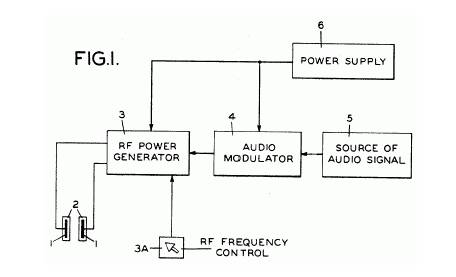 Na obrázku 2 je schéma zapojení jedné z forem tohoto zařízení pro buzení nervového systému.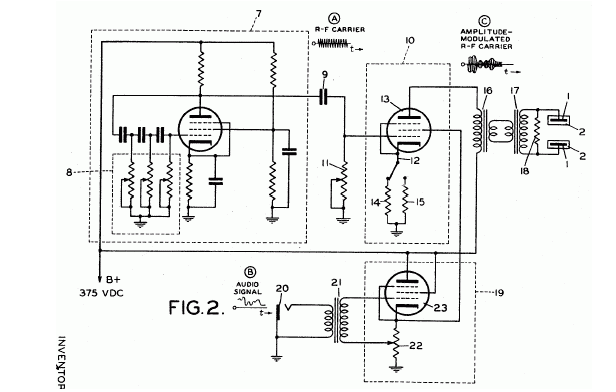 Obrázek 3 je schematický pohled znázorňující jednu z forem generátoru pole přizpůsobeného k použití se zařízením na obrázku 1. 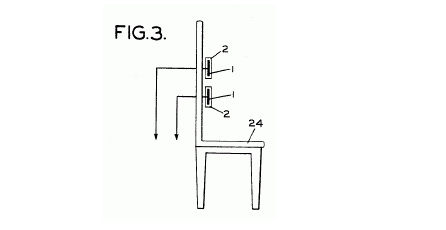 Obrázek 4 je schematický pohled znázorňující jinou formu generátoru pole přizpůsobeného k použití se zařízením na obrázku 1.                          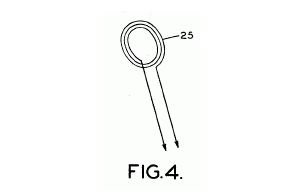 Tento vynález spočívá v objevu, že určité elektromagnetické vlny vyvolávají reakce v nervovém systému savců. U člověka vzniká odezva, když je část nebo celý nervový systém člověka umístěn do pole elektromagnetických nosných vln takové frekvence, že nervový systém reaguje na modulaci nosných vln. Každý jednotlivý nervový systém je přinejmenším do určité míry selektivní, pokud jde o frekvence, na které nejvíce reaguje. Frekvenci, na kterou nervový systém člověka prokazatelně reaguje, lze určit změnou frekvence nosných vln, které jsou modulovány informačním signálem, jako je řeč nebo hudba, a měřením frekvence těchto vln, které vyvolávají pocit slyšení zvuků odpovídajících modulujícímu signálu.Při způsobu podle tohoto vynálezu se reakce v nervovém systému savce spustí tak, že se alespoň část nervového systému umístí do pole elektromagnetických vln o frekvenci vyšší než sluchová. V preferovaném provedení tohoto vynálezu je alespoň část nervové soustavy člověka vystavena zvukově modulovaným elektromagnetickým vlnám o rádiové frekvenci tak, že člověk zažívá pocit slyšení, v podstatě bez zkreslení, informace, která je zprostředkována zvukovou modulací.Tento vynález lze použít jako sluchadlo, jako pomůcku pro výuku řeči u osob, které se narodily neslyšící, jako prostředek pro komunikaci s osobami v místech s vysokou hladinou hluku, jako zařízení, pomocí kterého může osoba poslouchat zvukový signál, který ostatní neslyší, atd.Jak je znázorněno na obrázku 1, v preferované formě vynálezu je pole elektromagnetických vln generováno prostředkem generujícím pole, jako je dvojice elektrod 1. Elektrody 1 jsou přednostně elektricky izolovány, například tím, že jsou obklopeny vhodným elektroizolačním materiálem 2, a jsou uspořádány tak, aby generovaly pole spojené alespoň s částí nervového systému osoby, například tím, že jsou umístěny v blízkosti nebo podél protilehlých stran hlavy osoby. Elektrody 1 mohou být umístěny v přímém kontaktu s kůží a elektrody mohou být umístěny na různých částech těla nebo v jeho blízkosti, přičemž tyto části se přednostně nacházejí v blízkosti míchy.Elektrody 1 jsou elektricky připojeny ke zdroji modulovaných elektromagnetických vln, který zahrnuje vysokofrekvenční zesilovač a oscilátor s proměnnou frekvencí, označený v rámečku 4, zdroj zvukového signálu, označený v rámečku 5, a zdroj napájení pro zdroj signálu, modulátor a zesilovač, označený v rámečku 6. Oscilátor proměnné frekvence 3 je přednostně vybaven prostředky pro ruční řízení rádiové frekvence, označenými rámečkem 3a. V současné době je známa řada forem součástí označených v rámečcích 3 až 6, které poskytují vhodné napájení a zdroj modulovaných elektromagnetických vln, a známá zařízení lze vhodně použít, pokud jsou uspořádána tak, aby produkovala relativně vysoké výstupní napětí, které má rádiový kmitočet nad zvukovým rozsahem a je možné jej modulovat zvukovým signálem nebo jiným signálem přizpůsobeným k přenosu modulací elektromagnetických vln takového kmitočtu.Modulaci lze vhodně provést buď amplitudovou, nebo frekvenční modulací těchto elektromagnetických vln. Tyto vlny mají přednostně frekvenci v rozmezí přibližně 20 kilocyklů za sekundu až přibližně 200 kilocyklů za sekundu. Výkon zdroje modulovaných elektromagnetických vln je s výhodou alespoň asi 1 watt, pokud generátor pole sestává z dvojice izolovaných elektrod umístěných na hlavě osoby. Míra sluchového vnímání osoby na výstup dodávaný při daném výkonu se podstatně zvýší, je-li alespoň jedna z elektrod umístěna v elektrickém kontaktu s tělem osoby.Při preferovaném způsobu ovládání přístroje znázorněného na obrázku 1 jsou elektrody 1 umístěny po stranách hlavy člověka. Zdroj 5 zvukového signálu je uveden v činnost tak, aby produkoval zvukový signál odpovídající zvukům rozpoznatelným touto osobou, a zdroj 3 modulovaných elektromagnetických vln je uveden v činnost tak, aby se tyto vlny spojily s nervovým systémem této osoby. Je-li ovládací prvek 3A nastaven tak, aby frekvence modulovaných vln byla frekvencí, na kterou reaguje zejména jeho nervový systém, má osoba, na kterou působí pole těchto vln, pocit, že slyší zvuky odpovídající audiosignálu v podstatě bez zkreslení.V obvodu znázorněném na obrázku 2 je typ oscilace nosné s fázovým posunem, obecně označený tečkovaným obdélníkem 7, s regulací frekvence, obecně označenou obdélníkem 8, uspořádán tak, aby vytvářel elektromagnetické vlny, znázorněné na obrázku A, o frekvenci v rozsahu přibližně 20 až 200 kilocyklů za sekundu. Výstup oscilátoru je přes kondenzátor 9 spojen s radiofrekvenčním výkonovým zesilovačem, obecně označeným tečkovaným obdélníkem 10. Potenciometr 11, který je připojen mezi kondenzátor 9 a zem, poskytuje prostředky pro nastavení vstupu do zesilovače. Spínač 12, který je připojen ke katodě elektronky 13 zesilovače, poskytuje prostředky pro přepínání mezi rezistory 14 a 15 pro změnu provozní výkonové charakteristiky elektronky.Výstup zesilovače 10 je připojen k transformátoru 16, který je spojen zády k sobě s transformátorem 17. Toto uspořádání transformátorů zajišťuje indukční zátěž, takže zesilovač dává výstupní vysoké napětí, které je izolováno od ostatních součástí obvodu. Rezistor 18 připojený přes výstupní stranu transformátoru 17 slouží ke snížení případných nebezpečných napěťových špiček, které by mohly vzniknout. Výstupní strana transformátoru 17 je připojena k vhodnému generátoru pole, který může být tvořen elektrodami 1 obklopenými izolačním materiálem 2.Výstup zesilovače 10 je amplitudově modulován pomocí modulátoru obecně označeného tečkovaným obdélníkem 19. Do modulátoru je pomocí vstupního konektoru 20 a transformátoru 21 přiváděn kolísavý elektrický signál B, nejlépe o zvukové frekvenci. Na výstupu modulátoru se mění napětí na stínítku elektronky 13 zesilovače tak, aby modulační obálka proudových kmitů C vytvářených přes zátěž elektronky 13 odpovídala kolísavému signálu B přiváděnému do modulátoru.Potenciometr 22 je připojen ke katodě elektronky 23 jako katodový odpor elektronky 23. Potenciometr 22 je přednostně nastaven tak, aby proud desky elektronky 13 zesilovače tak, aby modulační obálka kmitání proudu C vytvářeného přes zátěž elektronky 13 odpovídala kolísavému signálu B přiváděnému do modulátoru.Potenciometr 22 je připojen ke katodě elektronky 23 jako katodový odpor elektronky 23. Potenciometr 22 je s výhodou nastaven tak, aby proud deskou elektronky 13 byl přibližně poloviční než jeho normální maximální hodnota. Kolísavý signál přiváděný na modulátor 19 se pak nastaví tak, aby proud desky elektronky 13 kolísal mezi maximální a minimální hodnotou, takže v zátěži 16 elektronky 13 dochází k velkému kolísání proudu.Přístroj zobrazený na obrázku 2 byl použit ke komunikaci řeči a hudby s mnoha osobami včetně registrovaných lékařů. Při těchto použitích byly elektrody 1 ve tvaru kruhového kotouče pokrytého plastovou izolací 2 umístěny po stranách hlavy osob. Když byly elektromagnetické vlny nastaveny na frekvenci, na kterou osoby s normálním sluchem selektivně reagovaly, žádná z těchto osob nevnímala žádné pocity sluchu ani nepociťovala žádné nepohodlí, když na vlny nebyla aplikována žádná zvuková modulace. Když byly vlny zvukově modulovány řečovým nebo hudebním signálem, žádná z těchto osob nepociťovala žádné nepohodlí, ale každá z nich měla pocit, že poslouchá přenášenou informaci a slyší ji přinejmenším stejně jasně, jako by takovou informaci slyšela ze zvukového vysílače. Když byl stejný přístroj podobně použit na osobě, jejíž sluch byl poškozen do té míry, že pro slyšení normální konverzace potřebovala sluchadlo, slyšela tato osoba zvukový signál (s odpojeným sluchadlem) a slyšela hudbu s lepší věrností, než jaké bylo možné dosáhnout s tímto sluchadlem.Na obrázku 3 je znázorněno uspořádání pro montáž prostředků vytvářejících pole v takové poloze, aby se část nervového systému osoby mohla podle jejího přání pohybovat do spojení s polem a z něj. V tomto uspořádání jsou elektrody 1 obklopené izolací 2 namontovány ve svislé poloze podél opěradla sedacího zařízení, jako je židle 24. Když osoba sedí a opírá se v křesle, části jejího nervového systému se dostávají do vztahu s polem vytvářeným elektrodami 1.Obrázek 4 ukazuje alternativní uspořádání prostředků pro generování pole. V tomto uspořádání je indukční cívka 25 připojena k výstupu vhodného zdroje modulovaných elektromagnetických vln a slouží jako prostředek generující pole, který je uzpůsoben k umístění kolem hlavy osoby.Je třeba si uvědomit, že výše uvedená provedení a příklady byly uvedeny pro popisné účely a že v rozsahu přiložených nároků může být vynález proveden jinak, než je konkrétně znázorněno a popsáno.Patent USA č. 3,647,970US 
Cl. 179/1/5 (5. března 1972)Metoda a zařízení pro zjednodušení tvarů řečových vlnGillis P. FlanaganAbstrakt ~Řečový průběh je převeden na čtvercovou vlnu s konstantní amplitudou, v níž jsou přechody mezi krajními amplitudami rozloženy tak, aby přenášely řečovou informaci. Systém zahrnuje dvojici laděných zesilovacích obvodů, které fungují jako hornopropustné filtry se sklonem 6 decibelů na oktávu od 0 do 15,ooo cyklů, za nimiž následují dva stupně, z nichž každý se skládá ze zesilovacího a klipovacího obvodu. Pro převod filtrovaného průběhu na čtvercovou vlnu. Dále je popsán rádiový vysílač a přijímač s více oddělenými kanály v rámci konvenčního pásma vysílače s jedním postranním pásmem a systém pro přenos zabezpečených hovorových informací.Pozadí vynálezu ~Tento vynález se obecně týká elektronického zpracování řeči, a zejména způsobu a systému pro zjednodušení tvaru vlny řeči, aby se usnadnil přenos řeči v různých médiích bez podstatného zhoršení srozumitelnosti.Při tvorbě lidské řeči vytváří hlasivky řadu zvukových impulsů, které se odrážejí v horní části hrdla a ústní dutině a jsou jimi tvarovány. Frekvence impulsů vytvářených hlasivkami určuje především frekvenci nebo výšku zvuku, zatímco tvar ústní dutiny odráží a tvaruje zvukové impulsy, které vytvářejí řečovou informaci. Výsledný průběh řeči je velmi složitý a značně redundantní. Pokud takový průběh projde pásmovým filtrem s šířkou pásma výrazně menší než 3000 cyklů za sekundu, stává se řeč nesrozumitelnou. Proto i ty nejjednodušší hlasové komunikační kanály vyžadují značnou šířku pásma. Dosud se běžně věřilo, že řečová informace je obsažena v amplitudové i frekvenční modulaci tvaru řečové vlny, Když se hlasové zvuky indukují ve vodním tělese nebo v zemi, mnoho dozvuků způsobených různými rychlostními nespojitostmi činí řeč nesrozumitelnou na relativně krátkých přenosových délkách. Složitý průběh řeči také způsobil, že kódování nebo kódování pro bezpečné přenosy, ať už elektromagnetickými, elektrickými nebo tlakovými vlnami, je tak nepraktické, že se používá velmi zřídka.Shrnutí nárokovaného vynálezu ~Tento vynález se zabývá způsobem a systémem pro zjednodušení složitého průběhu řeči tak, aby jej bylo možné použít pro mnoho aplikací. Zjednodušený tvar řečové vlny lze propustit přes úzkopásmový filtr, což umožňuje větší počet komunikačních kanálů v daném frekvenčním pásmu. Zjednodušený průběh řeči lze přenášet přímo skrze zemi nebo vodu jako tlakovou vlnu a rozumět mu buď přímo z média, nebo po jednoduchém zesílení. Zjednodušený tvar vlny lze snadno zakódovat zakódováním a zajistit tak bezpečnou hlasovou komunikaci. Zjednodušená může být žalována na provoz strojů, vytváří účinnější systémy veřejného rozhlasu a vysílače s větším špičkovým výkonem při daném průměrném výkonu, a tedy s větším dosahem.V souladu s tímto vynálezem se průběh řeči převádí na signál, který má v podstatě konstantní horní a dolní úroveň s náhlými přechody z jedné úrovně do druhé, přičemž tyto náhlé přechody časově odpovídají změnám amplitudy v průběhu řeči, které překročí předem stanovenou rychlost změny. Toho se dosáhne systémem obsahujícím vysokofrekvenční filtr a prostředky pro převod filtrovaného průběhu na konstantní amplitudu, v podstatě čtvercovou vlnu.Přesněji řečeno, optimálních výsledků bylo dosaženo použitím filtru se sklonem 12 decibelů na oktávu od 0 do 15 000 cyklů za sekundu. V jednom konkrétním provedení je tento filtr tvořen dvojicí laděných zesilovacích obvodů, z nichž každý má v zájmovém frekvenčním rozsahu sklon 6 decibelů na oktávu. V tomto provedení se před zpracováním přednostně kombinuje průběh řeči s vysokofrekvenčním maskovacím šumovým signálem s nižší amplitudou.V souladu s dalším specifickým aspektem vynálezu se prostředky pro převod filtrovaného signálu na čtvercovou vlnu skládají z alespoň jednoho zesilovače a následného obvodu clipper.Vynález rovněž počítá s hlasovým komunikačním systémem, který má více samostatných kanálů v rámci šířky pásma běžně přidělené jedné frekvenci, například čtyři kanály v rámci šířky pásma 1500 cyklů za sekundu. V tomto systému se řečové procesy selektivně přenášejí přes jeden z více úzkopásmových filtrů do vysílače. Přijímač má podobné úzkopásmové filtry, aby byl selektivně citlivý na vysílání v tomto propustném pásmu.V souladu s dalším specifickým aspektem vynálezu je každý přechod čtvercové vlny převeden na impuls s předem stanovenou amplitudou a šířkou, který je následně převeden na množství impulsů s předem stanoveným časovým odstupem. Tyto impulsy jsou pak přenášeny do přijímače, kde je množina od sebe vzdálených impulsů rekombinována v jeden impuls. Z kombinovaných impulsů se pak reprodukuje čtvercová vlna.Stručný popis výkresů ~Nové vlastnosti, které jsou považovány za charakteristické pro tento vynález, jsou uvedeny v přiložených nárocích. Samotný vynález, jakož i jeho další předměty a výhody, lze však pochopit i na základě následujícího podrobného popisu ilustrativních provedení ve spojení s přiloženými výkresy, kde:Na obrázku 1 je schematické blokové schéma systému pro zpracování zjednodušeného průběhu řeči podle tohoto vynálezu;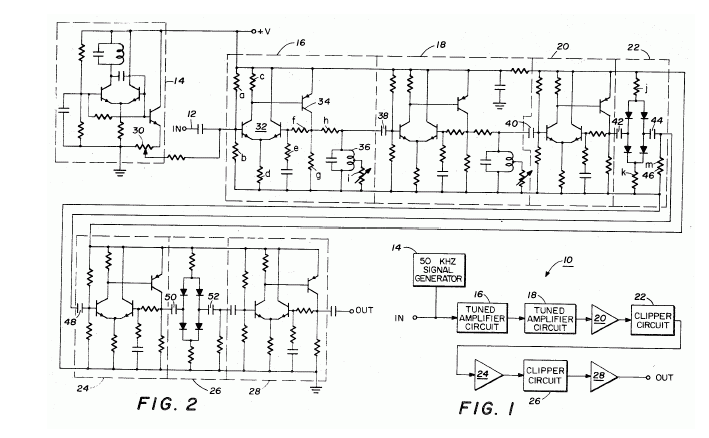 Na obrázku 2 je podrobné schéma zapojení systému na obrázku 1;Na obrázku 3 je schematické blokové schéma vícekanálového vysílače podle tohoto vynálezu.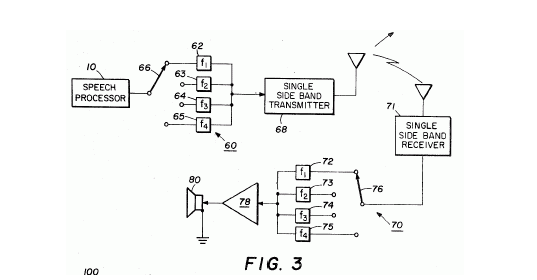 Na obrázku 4 je schematické blokové schéma systému pro vysílání a příjem kódovaných řečových vln v souladu s tímto vynálezem.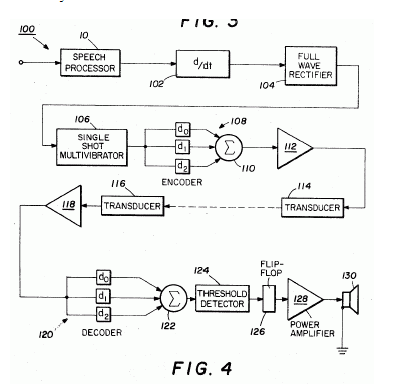 Popis preferovaných provedení ~Na výkresech, zejména na obrázku 1, je řečový procesor podle tohoto vynálezu označen obecně referenční číslicí 10. Řečový průběh je přiváděn na vstup 12 jako napěťový signál získaný z mikrofonu (není znázorněn) nebo jiného vhodného snímače. Průběh řeči je sčítán s maskovacím signálem o mnohem vyšší frekvenci, např. 50 KHz, produkovaným generátorem signálu 14. Tento signál prochází dvojicí laděných zesilovacích obvodů 16 a 18. Každý z obvodů 16 a 18 je hornopropustný filtr se sklonem 6 decibelů na oktávu od 0 do 15 000 cyklů za sekundu, čímž je zajištěn kombinovaný sklon 12 decibelů na oktávu.Filtrovaný průběh je poté veden přes obvodový prostředek pro převod filtrovaného průběhu na čtvercovou vlnu, který převádí filtrovaný průběh na čtvercovou vlnu a který se skládá z prvního zesilovače s vysokým zesílením 20, prvního klipovacího obvodu 22, druhého zesilovače s vysokým zesílením 24 a druhého klipovacího obvodu 26. Čtvercová vlna je poté vedena přes výkonový zesilovač 28 na výstup ve formě pro pohon reproduktoru, převodníku, rádiového vysílače nebo podobně. Při konečném průchodu reproduktorem nebo jiným vhodným převodníkem je čtvercová vlna poměrně srozumitelná. Takto vytvořená čtvercová vlna má konstantní horní a dolní úroveň s velmi náhlými přechody mezi horní a dolní úrovní v důsledku dvou stupňů zesílení a ořezu. Přechody se objevují v časové shodě se změnami amplitudy v původním tvaru řečové vlny přiváděné na vstup 12, které překročí předem stanovenou rychlost změny tak, aby prošly přes hornopropustné filtry 16 a 18.Podrobné schéma zapojení systému 1o je znázorněno na obrázku 2, kde jsou příslušné komponenty označeny příslušnými referenčními číslicemi. Každá ze součástí je konvenční konstrukce. Generátor signálu 14 má ve výstupním stupni proměnný zatěžovací odpor 30, který umožňuje nastavit amplitudu maskovacího signálu tak, aby se eliminovaly oscilace způsobené šumem. Amplituda maskovacího signálu by neměla být větší, než je nutné k zamezení oscilací, aby se minimalizovalo rušení zpracování průběhu řeči. Obvody laděných zesilovačů 16 a 18 jsou identické konstrukce. Každý z nich se skládá ze zesilovače s diferenciálním vstupním stavem 32 a jednoho výstupního stupně 34, který řídí obvod laděného filtru 36. Obvody vyladěného zesilovače 16 a 18 jsou spojeny kondenzátorem 38, který samozřejmě také obsahuje prvek filtru. Zesilovač 20 je totožný se zesilovacími částmi vyladěných zesilovačů 16 a 18 a je spojen s výstupem vyladěných zesilovačů 16 a 18 a je spojen s výstupem vyladěného zesilovače 18 kondenzátorem 40. Klipovací obvod 22 je pouze diodový můstek k výstupu laděného zesilovače 18 připojený kondenzátorem 40. Klipovací obvod 22 je pouze diodový můstek spojený s výstupem zesilovače 20 kondenzátorem 42, za nímž následuje filtr tvořený kondenzátorem 44 a rezistorem 46. Výstup klipovacího obvodu 22 je spojen se vstupem zesilovače 24 kondenzátorem 50. Zesilovač 28 je identický se zesilovači 20 a 24 a je spojen s výstupem klipovacího obvodu 26 kondenzátorem 52.V typickém provedení obvodu na obrázku 2 mohou být tranzistory PNP tranzistory MPS3640 a diody mohou být diody IN914. Rezistory mají následující hodnoty v kiloohmech, jak je uvedeno v obvodech 16 a 22: a = 33, b = 33, c = 10, d = 33, c = 0,33, f = 33, g = 10, h = 10, I = 10, j = 100, k = 100 a m = 1,0. Kondenzátory jsou 10 mikrofaradů, kromě kondenzátorů v LC laděných obvodech, které jsou 0,001 mikrofaradu, Všechny cívky jsou 10 milihenry.Filtry 16 a 18 s vysokým průchodem mohou mít jakoukoli vhodnou konvenční obvodovou konstrukci a mohou být například filtrem s rezistorem a kondenzátorem, filtrem se zkráceným zpožděním nebo filtrem s induktorem a kondenzátorem. Prostředkem pro převod filtrovaného průběhu na čtvercovou vlnu může být rovněž jakýkoli vhodný konvenční obvod, například Schmidtův spouštěč nebo zesilovač s velmi vysokým zesílením, který se rychle nasytí.Vícekanálový systém přenosu řeči podle tohoto vynálezu je na schematickém blokovém schématu na obrázku 3 obecně označen referenční číslicí 60. V systému 60 je řečový procesor 10 selektivně připojitelný k některému ze čtyř filtrů 62-65 pomocí přepínače 66. Výstupy filtrů 62-65 jsou připojeny ke vstupu konvenčního jednopásmového bočního vysílače 68.Filtry 62-65 jsou úzkopásmové filtry libovolné vhodné konvenční konstrukce, které mají vzájemně se vylučující propustná pásma o délce přibližně 300 cyklů se středem na frekvencích f1, f2, f3 a f4 a jsou seskupeny v celkové šířce pásma například přibližně 1500 cyklů. Protože 3000 cyklů je typická šířka pásma pro vysílače s jedním postranním pásmem provozované pro jednoduchý přenos řeči, lze v případě potřeby použít osm filtrů. Čtvercová vlna produkovaná řečovým procesorem10 může selektivně procházet kterýmkoli z úzkopásmových filtrů 62-65, aniž by se podstatně snížila její srozumitelnost.Filtrovaná čtvercová vlna je přenášena konvenčnímtrnamitorem68 do konvenčního jednopásmového přijímače 70.Výstup přijímače 70 je selektivně připojitelný přes filtry 72-75 k výkonovému zesilovači 78 pomocí přepínače 76.Filtry 72-75 mají odpovídající propustná pásma se středem na frekvencích f1, f2, f3 a f4. Zesilovač 78 může pohánět reproduktor 80. Pokud je tedy přepínač 76 konkrétní přijímací soupravy 70 nastaven na filtr, který frekvenčně odpovídá filtru zvolenému přepínačem 66 ve vysílači, bude filtrovaná čtvercová vlna reprodukována reproduktorem 80 a bude dostatečně srozumitelná pro téměř všechny účely hlasové komunikace. Pokud je však přepínač 76 konkrétní přijímací soupravy nastaven na jiný frekvenční filtr, reproduktor 80 nevydá žádný zvuk. Přenosový systém na obrázku 3 tak poskytuje čtyři samostatné hlasové kanály ve frekvenčním pásmu 1500 cyklů nebo osm kanálů v pásmu 3000 cyklů, které je konvenčně přiděleno pro provoz v jednom postranním pásmu. Samozřejmě je třeba chápat, že konkrétní rádiová frekvence je pouze ilustrativní pro širší koncepci vynálezu a že stejné principy lze použít pro přenosy prostřednictvím jakéhokoli média elektrickými nebo elektromagnetickými vlnami.Zabezpečený systém pro přenos kódované hlasové komunikace je na obrázku 4 obecně označen referenční číslicí 100. Ke generování čtvercové vlny, jak bylo popsáno výše, se opět používá řečový procesor 10. Čtvercová vlna pak prochází diferenciátorem 102, který vytváří ostrý hrotový impuls v časové shodě s každým přechodem čtvercové vlny. Ostré hrotové impulsy mají polaritu určenou polaritou přechodu, a proto procházejí celovlnným usměrňovačem 104, který převádí všechny hrotové impulsy na stejnou polaritu. Hrotové impulsy se pak použijí ke spuštění jednorázového multivibrátoru 106, který v reakci na každý hrotový impuls vytvoří impuls o předem stanovené amplitudě a časové šířce. Jednotné impulsy z jednorázového multivibrátoru 106 pak procházejí kodérem 108, který v reakci na každý vstupní impuls produkuje množství impulsů odpovídající šířky v předem stanovené časové posloupnosti. Toho lze snadno dosáhnout pomocí většího počtu paralelních zpožďovacích linek d0, d1 a d2 pro přenos impulzů do bodu 110 v předem stanovených časových intervalech. Impulsy jsou poté zesíleny zesilovačem 112, který pohání snímač 114. Snímač 114 může vyvolávat impulsy ve vodě, v zemi nebo v jakémkoli jiném šířícím se médiu. Nebo, je-li to žádoucí, může být snímač 114 nahrazen rádiovým nebo jiným vysílačem elektromagnetických vln.Vysílané impulsy jsou přijímány příslušným přijímacím snímačem 116, který reprodukuje elektrické impulsy odpovídající šířky a amplitudy. Přijaté impulsy jsou zesíleny zesilovačem 118 a přivedeny do dekodéru 120. Dekodér 120 se skládá ze stejného počtu zpožďovacích linek se stejným časovým vztahem, takže tři impulsy jsou překombinovány jako jediný impulsní součtový bod 122. Pokaždé, když se tři impulsy vyskytnou ve stejném časovém bodě, překročí součet impulsů prahovou hodnotu detektoru 124, který spustí klopný obvod 126. Výstupem klopného obvodu je pak reprodukce čtvercové vlny původně produkované řečovým procesorem 10. Tato čtvercová vlna je poté zesílena zesilovačem 128, aby poháněla reproduktor 130 a vytvářela hlasovou komunikaci. Reprodukce hlasového sdělení může být provedena pouze tehdy, pokud přijímací dekodér odpovídá vysílacímu kodéru. Kodéry a dekodéry lze snadno vyměňovat, aby se zachoval bezpečný přenos.Ačkoli byla podrobně popsána preferovaná provedení vynálezu, je třeba si uvědomit, že v nich lze provést různé změny, náhrady a úpravy, aniž by došlo k odchýlení od podstaty a rozsahu vynálezu, jak je definován v přiložených nárocích.[Nároky zde nejsou zahrnuty].http://www.toolsforwellness.com/neurophone.htmlTuto fascinující technologii vyvinul v roce 1958 Patrick Flanagan. Předpokládalo se, že zvuk slyší pouze vnitřní ucho; Flanagan však dokázal, že mozek slyší i zvuky, které vibrují na kůži.Tato technologie se používá tak, že se snímače umístí na čelo pod čelenku. Poté připojte jednotku ke zdroji zvuku, například k přehrávači CD. Senzory způsobí, že vaše kůže, největší orgán těla, začne vibrovat podle vybrané hudby, podobně jako vibruje reproduktor.Tím, že obejdete ucho, používáte ke zpracování zvuku zcela jinou část mozku a vytváříte nové nervové dráhy. Tato technologie je skvělá pro soustředění při studiu, učení jazyků, pomáhá při "novém vnímání zvuku", skvěle poslouchá hudbu zcela novým způsobem, pomáhá při meditaci, relaxaci a léčení.Když si poprvé přiložíte snímače na kůži, ucítíte vibrace a skutečně uslyšíte zvuk vybrané hudby. Snímače můžete umístit na jakoukoli část těla, nejen na čelo.Pouhým nošením senzorů zaznamenáte výraznou změnu nálady, která vás učiní pozitivnějšími, a také změnu mozkové kapacity, která vám zajistí neochvějné soustředění! Ultrazvuk, který produkuje, vysílá do mozku vysokofrekvenční zvukové vlny a jejich harmonické složky přesahující práh slyšitelnosti. Právě tyto vysokofrekvenční zvuky ve skutečnosti dodávají mozku energii, a vy tak získáte více energie a soustředění. Milovníky hudby ohromí čistota zvuku.K dispozici jsou dva produkty využívající tuto technologii: Neurophone a Echofone. Zde jsou uvedeny rozdíly:NeurophoneDíky přenosnosti je užitečný pro: Poslech přednášek ve třídě ~ Použití v práci pro silné soustředění ~ Soustředění na sportovních akcíchEchofoneStereofonní měniče jsou užitečné pro: ~ hudební nadšence, kteří chtějí zažít neuvěřitelný požitek z poslechu Zvuková terapie využívající binaurální rytmické frekvenceNeurophone funguje na interní dobíjecí baterii, takže je zcela přenosný a nepotřebuje zástrčku. Díky internímu generátoru růžového zvuku jej lze snadno používat na cestách, protože jej nemusíte připojovat k přehrávači CD.Echofone funguje podobně, ale není přenosný. Je však ideální pro milovníky hudby, protože má pohodlný ovládací panel, který umožňuje snadno kombinovat intenzitu vibrací snímačů s intenzitou hlasitosti sluchátek.http://www.neurophone.comNový DSP Neurophone GPF-1011Revoluční ultrazvukový přístroj Dr. Patricka Flanagana pro nervovou stimulaci mozku, který pomáhá při učení, relaxaci a meditaci.NOVÁ řada Neurophone® Golden Ratio je tady!Neurophone® představuje vyvrcholení inovací a inženýrství trvajícího 45 let. Model GPF-1011 DSP nabízí vytříbený estetický design a pokročilé mikroprocesorové řízení, které vytváří nejlepší zážitek z ultrazvukové neuropatické stimulace. Neurophone® je přesný vědecký přístroj s rozsáhlým digitálním signálovým procesorem, který kóduje zvuk a moduluje jej do ultrazvukových signálů. Přístroj GPF-1011DSP nabízí první plně digitální přístroj Neurophone®. Toto hluboké digitální inženýrství nabízí kvalitu ultrazvukového přenosu, která je přesnější a bohatší na harmonické složky než analogová reprezentace, což nabízí obohacující a stimulující zážitek. V současné době probíhají nové vzrušující univerzitní studie, které hodnotí hlubokou roli systému Neurophone® při zrychlování učení a udržování paměti. Tento přístroj představuje mé životní dílo a jsem velmi potěšen, že mohu nabídnout nový Neurophone® model GPF-1011 DSP.Napište nám své dotazy a připomínky!Další pohled na telefon NeurophoneBy Rick Andersen( 6/21/97 ) Volně šířeno pro informační účelyNeurophone Dr. Pata Flanagana se v několika verzích stal předmětem intenzivního zájmu mnoha experimentátorů. Zdá se, že pozdější provedení jeho zařízení vycházejí z pozorování, že naše nervové systémy jsou nastaveny tak, aby přijímaly a dekódovaly vnější podněty jako ostré, přechodné hroty, které představují převod plynule se měnících analogových zvukových tlakových vln na časově kódované "digitální" nervové impulsy. Související zpoždění šíření zvuku pravděpodobně způsobuje to, co naše televizní obrazovky způsobují u sériově řazených obrazových vln: Převádí je na prostorové rozložení po televizní obrazovce jako obraz (zvukové vlny prostorově zakódované v mozkové kůře jako časoprostorový vzor). Neurofon je prvním pokusem o provedení této složité konverze z frekvenční do časové oblasti.Myšlenka redukce plně věrné řeči/hudby na diferencovanou, časově kódovanou verzi má mnoho potenciálních aplikací, např:* Komprese zvuku nebo jiných analogových signálů* umělý hlemýžď pro "androidy"* Alternativní smyslové podněty ("slyšení" přes kůži) a la Neurophone* indukce informací do mozku bez kontaktu (např. ostře pulzující magnetické pole kolem hlavy, jako je Persingerova práce).Po přečtení mnoha dostupných souborů o historii a mnoha provedeních Neurophonu a také po vlastní konstrukci několika experimentálních obvodů jsem dospěl k závěru, že jednoduchý obvod typu "clipper/double-differentiator", jak jej popsal Tom Bearden ve své knize "Excalibur Briefing", chybí jako účinný způsob převodu zvuku na časově kódované impulsy, a to z následujících důvodů:Všechny zvukové vlny (kromě čistých sinusových vln) jsou komplexní superpozicí několika frekvencí - základních a jejich harmonických, pokud se jedná o periodické (výškové) zvuky. "Barva tónu" je silně závislá na relativních amplitudách harmonických kmitočtů vůči základnímu kmitočtu.Samohlásky nebo diftongy v mluvené řeči jsou v podstatě velmi specifická spektra filtrovaná pásmovou propustí. Hlasivky vytvářejí harmonicky bohaté, chraplavé bzučení, analogické pilové nebo pulzní vlně, jak ji vidíme na osciloskopu. Ústní a nosní dutiny fungují jako rezonátory, které selektivně filtrují bzučení z hlasivek do rozpoznatelných samohlásek. "Frikativy", jako je zvuk "ssss", jsou neznělé výboje vzduchu, "filtrované" přes zuby, rty atd. Frikativy obsahují mnoho vysokých frekvencí seskupených kolem 6-9 KHz, zatímco mužský hlas má obvykle výšku (základní frekvenci) kolem 200 Hz.Spustit takový průběh do klipového nebo čtvercového zesilovače (komparátor, Schmittova spoušť) by znamenalo provést velmi hrubou detekci průchodu nulou; frekvence s největší amplitudou je základní... vyšší harmonické se na ní "vezou"... takže základní frekvence je ta, která "rozhoduje" pomocí detektoru průchodu nulou. Takže vyjde čtvercová vlna, která přechází nahoru nebo dolů přes nulu pouze v nejhrubších bodech změny podél tvaru vlny. Většinu "detailů" - informace obsažené v horních harmonických - jsme již "osekali".Pokud nyní tuto oříznutou vlnu diferencujeme a následně "dvakrát diferencujeme", získáme úzké impulsy, které "sledují" okraje původní komplexní zvukové vlny POUZE V TOM MÍSTĚ, KDE PŘEKROČILA NULU na rozsahu. Problém je v tom, že jsme ořízli všechny dobré věci - harmonické - a ztratili tak velkou část informace. Řeč nyní zní jako řeč člověka, který mluví přes "kazoo" - zábavně, ale ne příliš užitečně.Jak z komplexní vlny vytvoříme čtvercové vlny a následně úzké impulsy (diferencované) tak, abychom zachovali DETAILNÍ variace (horní harmonické)?INTEGRACE, KOMPARACE, DIFERENCIACE a SUMAceMetoda, kterou zde uvádím, je výsledkem mého vlastního brainstormingu nad tímto problémem; pokud jsem někomu šlápl na kuří oko tím, že jsem znovu vymyslel vaše nápady, omlouvám se, ale buďte si jisti, že mi nejde o patentová práva, pouze o funkčnost obvodu. Možná jsem objevil Flanaganovu SKUTEČNOU metodu???....Nejprve je třeba ocenit skutečnost, že v našem sluchovém systému vykonávají svou činnost miliony neuronů, nikoliv jen několik. V souladu s tím se chystám nastínit jednoduchý obvod, který bude produkovat časově kódované hroty, ale doporučuji, aby bylo sestaveno několik modulů obvodu a zřetězeno dohromady SEKVENČNĚ (analogové úseky), přičemž jejich diferencované výstupy SPIKE budou všechny SUMMOVÁNY dohromady a možná oříznuty jako skupina, takže pro všechny bude jedna amplituda, ale různá opakovací frekvence - něco jako pulzně-polohová modulace, ale složitější. To je výstup, který se po vhodném zesílení připojí k piezoelektrickým snímačům.Hlemýžď má mnoho a mnoho neuronů, které pracují na sériovém zvukovém "proudu" současně. Některé jsou umístěny "vpředu", kde zvuk vstupuje zvenčí, některé jsou dole v korytě o kus dál a některé jsou umístěny na vzdáleném konci. Z tohoto důvodu je v membráně zabudováno časové zpoždění neboli zpoždění šíření akustického signálu z jednoho konce na druhý. Carver Mead z Cal-Techu se pokusil toto modelovat pomocí řady transkondukčních zesilovačů zapojených jako jednoduché zpoždění s pečlivě kalibrovaným frekvenčním "tlumením" v každé sekci.Moje verze to modeluje pomocí jednoduchého R-C dolnopropustného filtru (integrátoru) a operačního zesilovače (bufferu) na modul. První stupeň nebo modul bude mít nejvyšší mezní frekvenci, přibližně 5 KHz, a bude určovat mezní rozlišení systému. Výstup vyrovnávací paměti, který reprodukuje mírně dolnopropustně filtrovanou (a zpožděnou) verzi původního zvukového signálu, přechází na vstup dalšího modulu.R-C filtr dalšího modulu má o něco nižší mezní frekvenci, například 3 KHz. A tak dále, třeba až do 200 Hz. (Pravděpodobně bude nejlepší zužovat mezní frekvence LOGARITMICKY, aby se ušetřilo a dosáhlo přesnosti.)Vraťme se k prvnímu modulu, který měl nejvyšší mezní frekvenci z řetězce modulů, které sestavujeme... řekněme asi 5 KHz:Přes sériový rezistor, který je součástí našeho RC filtru, odbočíme dva vodiče a zavedeme je do komparátoru (operační zesilovač bez zpětnovazebního odporu... = čtvercový zesilovač). Vstupní strana rezistoru (před filtrací dolní propustí) jde na vstup (+) komparátoru; druhý vodič rezistoru (který se připojuje k filtrační čepičce a pak ke vstupu vyrovnávacího zesilovače) jde na vstup (-) komparátoru.Komparátor tedy neustále porovnává dvě verze zvukového průběhu na svých svorkách: nefiltrovaný/zpožděný vstup vs. filtrovaná/zpožděná výstupní strana RC filtru.  Když amplituda vstupní strany stoupá a převyšuje amplitudu zpožděné výstupní strany, komparátor přepne svůj výstup logicky HIGH; když amplituda vstupního signálu klesne pod amplitudu zpožděného signálu, komparátor přepne LOW. Tím vzniká velmi přesný detektor "PEAK-CROSSING", který má tendenci přepínat při +/- špičkách sinusové vlny, nikoli při průchodu nulou uprostřed tvaru vlny.Výstup tohoto komparátoru se čtvercovým průběhem nyní přivedeme do DIFERENCIÁTORU - sériové čepičky (asi 0,001uf) a rezistoru na zem (10k) - který čtvercovou vlnu přefiltruje na ostré hroty s časovou konstantou přibližně 10 uS, pěkně nakrátko. Nyní jsme vytvořili sérii bipolárních hrotů, jejichž vzájemná poloha v čase je funkcí ROZDÍLU amplitud a fází dvou mírně odlišných kopií původní příchozí zvukové vlny.Podobný mechanismus byl objeven v buňkách sítnice v oku. I ten Carver Mead reprodukoval. Tj. buňka sítnice "počítá" [logaritmus] ROZDÍL mezi tím, co "vidí", a tím, co vidí její bezprostřední sousedé - a snaží se potlačit jejich výstupy, čímž vzniká automatický EDGE DETECTION, který si lze představit jako prostorovou vysokoprůchodovou filtraci vizuální scény; výsledkem je zdůraznění MĚNÍCÍCH se jasů. Hrajte si s koťátkem a všimnete si přímé úměry mezi tím, jak rychle protáhnete přízi jeho zorným polem, a tím, jak moc má koťátko pocit, že se na ni "musí" vrhnout. A žáby mají tendenci ignorovat všechno kromě rychle se pohybujících černých skvrn (much) přes své zorné pole.To je pravděpodobně mechanismus nervového kódování, kterým také slyšíme (nebo něco podobného). Živé bytosti mají tendenci reagovat na ZMĚNY smyslových podnětů; dlouhé, monotónní podněty vedou k nervovému vypnutí (nuda --> spánek), jak vám může říct každý učitel ve škole.Moje verze Flanaganova neurofonu zachovává harmonické informace v hodnotě několika frekvenčních pásem... ale jako hroty v časové oblasti, přesně jak Flanagan říká, že potřebujeme. A při tomto přístupu nesekáme ty nejzajímavější věci z vrcholu, jako je tomu u jednodušších verzí.INTEGRACE, KOMPARACE, DIFERENCIACE a SUMA - SHRNUTÍPředstavte si lidský hlemýžď jako dlouhou zpožďovací linku s tlumením (dolnoprůchodovou filtrací) postupujícím po lince.  Představte si komparátor každých několik milimetrů, jehož dva vstupy jsou mírně odděleny a který "vzorkuje" na malém úseku zpožďovací čáry, jak se vlny šíří po čáře. Celá soustava takových komparátorů, jejichž výstupy by byly rozlišeny na 10 uS hroty, možná "OR'd" dohromady, by představovala velmi detailní PPM hrot-train, který by, jak předpovídám, přinesl zvýšenou účinnost převodu frekvence na čas nebo analogově-digitálního zvuku pro příští generaci domácích zařízení typu Neurophone.TADY JE PROGRAM V QBASICU, KTERÝ VYTVOŘÍ SIMULACI VÝŠE UVEDENÉHO NA SCREENĚ POČÍTAČE.... přetáhněte myší přes následující kód, ZKOPÍRUJTE jej a ULOŽTE JAKO nový soubor s názvem COCHLEA1.BAS. Poté jej spusťte z rezidentního prostředí QBASIC.Program vygeneruje zvlněný, pilovitý "zvukový" průběh (bílý), který se skládá ze základní frekvence a 10 harmonických, a poté jej několikrát nasampluje, přičemž pokaždé má o něco nižší mezní frekvenci (delší časové zpoždění, větší filtrace dolní propusti). To je zobrazeno žlutě.Výstup komparátoru pro každé zpoždění je vykreslen zeleně.Superponované diferencované špičky ze všech komparátorů jsou vyneseny v dolní části obrazovky bíle.Doufám, že tyto nápady podnítí další výzkum a vývoj.' --------------------------------------------------------------------' cochlea1.bas 21. 6. 1997 Rick AndersenDECLARE FUNCTION integrate (sample, cap, tc)DECLARE FUNCTION differentiate (sample, cap, tc)COMMON SHARED akumulátorCONST pi = 3,14159SCREEN 9: CLSFOR timeConstant = 10 TO 600 STEP 100accumulator = 0FOR a = 0 TO 22 STEP .01wave = 0FOR h = 1 TO 10wave = wave + SIN(a * h) / hDALŠÍ hlopass = integrate(wave, cap1, timeConstant)IF wave > lopass THENtrigger = 1ELSEtrigger = 0KONEC IFhipass = differentiate(trigger, cap2, 20)PSET (a * 30, 50 - wave * 20), 15PSET (a * 30, 50 - lopass * 20), 14PSET (a * 30, 100 + timeConstant / 4 - trigger * 15), 2PSET (a * 30, 270 - hipass * 20), 15NEXT aNEXT timeConstantENDFUNCTION differentiate (sample, accumulator, tc) STATICfsample = tcúnik = 1 - EXP(-2 * pi * 1 / fsample)capAvg = leakage * accumulatoraccumulator = accumulator - capAvg + samplediferencovat = vzorek - capAvgKONEC FUNKCEFUNKCE integrate (sample, accumulator, tc) STATICfsample = tcúnik = 1 - EXP(-2 * pi * 1 / fsample)capAvg = leakage * accumulatoraccumulator = accumulator - capAvg + sampleintegrate = capAvgKONEC FUNKCENeo Neurophone je nejnovější model neurophonu. Konstrukce mábyl zcela přepracován. Je zde krásný elegantní vzhled 21. století. Je toVýkonné zařízení s ultrazvukovou blažeností pro mozek a vaše tělo. Na stránkách .neurofon vyrovnává levou a pravou mozkovou hemisféru, které pak kladouvás uvede do stavu alfa. Když se nacházíte ve stavu alfa, jste v ideálnímstavu, kdy můžete fungovat co nejlépe. Vaše myšlení je velmi jasnéprocesu, a proto můžete činit lepší rozhodnutí a vyčistit všechny stres, který ovlivňuje vaši jasnost.TŘI REŽIMY NA NE:ULTRAZVUKOVÝ NOSIČFIBONACCIZRYCHLENÁ RELAXACEhttps://www.youtube.com/watch?v=DlK5eNvJnvY REŽIM ULTRAZVUKOVÉHO NOSIČE:Tento režim obsahuje ultrazvukový signál, který prospívá každé buňce vašeho těla. Je to vás uklidňuje a uvolňuje. Dalším způsobem využití zeleného režimu je učení.V současné době je vědecky dokázáno, že vaše podvědomí vstřebává. informace efektivněji v tomto stavu. Je tedy dokonalým nástrojem pro učení a uchovávání informací. Můžete si přehrávat audia nebo přednášky přes neurofon během dne, zatímco se věnujete každodenním činnostem. činnosti a informace proudí do vašeho mozku.METODY POUŽITÍ PRO UČENÍ V ZELENÉM REŽIMU:Při studiu si při čtení knihy nasaďte neurophone, který vás uvede do režimu stavu alfa a vy si zapamatujete více informací. Při přehrávání audioknihy, nahrávky apod. můžete používat pouze neurofon. nebo můžete do místa, kde jsou snímače, vložit rozdvojku a zapojit na jedné straně sluchátka a na druhé straně měniče. To je ještě více výkonnější, protože zvuk je lépe slyšitelný.Pro experimentální účely můžete použít dvě sady snímačů najednou a zjistit, zda vám to vyhovuje, nebo ne.Existuje i jiný způsob, ale ten nemusí být pro každého. Když čtete knihu, vaše mysl někdy odplouvá k jiným myšlenkám a vy jste nevěnujete pozornost tomu, co čtete. Můžete tedy číst a hrát si audiosoubory prostřednictvím neurofonu při nižší hlasitosti současně. Co to dělá to, že pokud se nesoustředíte na jedno, soustředíte se na druhé.Mocný tip: Při poslechu zvukových informací. Zastavte audio, když uslyšíte něco důležitého, zapište si to vlastními slovy a danou část přetočte, a pak si ji poslechněte znovu. Budete překvapeni, o kolik rychleji si zašifrujete informace ve své mysliFIBONACCIHO REŽIM:Fibonacciho režim je kombinací všech frekvencí dohromady. Jsou to pro tělo léčivé, protože vše bylo vytvořeno s Fibonacciho posloupností. Vyzkoušejte si sami, jaké léčivé účinky by vám to mohlo přinést.ZRYCHLENÁ RELAXACETento režim by neměl být používán při řízení nebo obsluze jakýchkoli strojů, protože se v něm vás v krátké době uspí. Nastavení je nastaveno na přibližně 11 minut a poté se automaticky vypne, čímž vás uvede do velmi uvolněného stavu. stavu.https://www.youtube.com/watch?v=BNYPM8gDInc HUDBAProstřednictvím neurophone si můžete pustit hudbu a vnímat zvuk v tzv. jiným způsobem. Existuje několik způsobů, jak to udělat. Neurophone můžete nosit a přehrávat hudbu prostřednictvím zvukového systému ve vaší domácnosti, nebo můžete přehrávat hudbu přes neurophone se sluchátky vloženými do rozbočovače v reproduktoru. "out" na neurofonu. Zkušenosti se budou u každého člověka lišit, protože čím déle používáte neurophone, tím lépe je váš sluch vyladěn.dráhyMEDITACEOhlasy lidí, kteří meditují, jsou v drtivé většině vynikající.Doba, kterou člověk potřebuje k tomu, aby se dostal do stavu meditace, se zkrátila na polovinu času, který je obvykle zapotřebí. Meditující si tento přístroj opravdu oblíbili. Bylo to Patrick Flanagan řekl, že pokud přístroj používáte 7 týdnů v kuse, při alespoň jednu hodinu denně. Vaše mozkové vlny se změní na vlny někoho, kdo medituje už 30 let. Vaše meditace se stanou mnohem hlubšími než jako předtím. Ultrazvukové vlny ovlivňují způsob fungování vašeho mozku.Na youtube je mnoho videí se zkušenostmi lidí.VÝHODY POUŽÍVÁNÍ NEUROFONU:Vyrovnává všechny energie (meridiány) v těle.Hlubší meditace pro meditující.Mentální jasnost.Lepší soustředění a koncentraceUvolňuje stresKlidnější spánekSynchronizuje levou a pravou mozkovou hemisféru.Mocný nástroj pro učení.Působí na každou buňku v těle.A mnoho dalších, které sami objevíte na své cestě.PŘÍSLUŠENSTVÍ PRO NEUROPHONE:čelenka a drátové podložky pod snímače.Klip na opasekPomocný zvukový kabelUSB nabíječkaBONUSY, KTERÉ ZÍSKÁTE NÁKUPEM U MĚ:Subliminální soubory dle výběru (digitální) - pro zlepšení v různých oblastech života.vašeho života. Vyberete si několik souborů.Sleva na druhou sadu převodníků - někteří lidé by mohli chtít.experimentovat se dvěma sadami převodníků najednou.Zákaznická podpora - pokud budete potřebovat pomoc s nastavením.ÚPLNĚ NOVÝ PŘÍVĚSEK V PODOBĚ SNÍMAČEPřívěsek Sensor V je výsledkem 30 let vývoje Patricka Flanagana.Poslední tři roky se intenzivně pracovalo na 3D počítačem podporovaném návrhu.Programů. V roce 2007 byl trojrozměrný jehlan a senzor dokončen.Geometrické tvary senzoru nejsou pouze nakreslené nebo vypočtené, aledokonale a přesně zkonstruovány. Snímač v sobě vytváří časové aprostorovou koherenci v polích, multifraktální rozměry a organizuje harmonii vcelé oblasti, která jej obklopuje. Jeho geometrie je tak dokonalá, jak jen může být. Protože Phije transcendentní číslo, generuje pokus o desetinné výpočty.Senzor V je vír podle rozměrů posvátné geometrie.s pětibokými pyramidami phi. Obsahuje spirálový vír ve zlatém řezu, všev dokonalé vzájemné koordinaci. Skutečně vytváří koherentní,holografický, vícerozměrný vír. Senzor V je odlit z bronzu aručně potažen 150 mikronů silnou vrstvou 24karátového zlata.Senzor je konkávně zakřivený & hloubka do středu jako mělká miska. Na .Pětiboké pyramidy jsou "svázány" menšími směrem dovnitř a energie ve středusenzoru. Tento snímač je méně šperkem než "pyramidovým motorem".Bioenergetické pole člověka je jakýmsi "energetickým plánem". Autoři: BarbaraAnn Brennanová a mnozí další věří, že naše fyzické tělo se řídí tímtoplán a harmonizuje energetické pole a přitahuje pozitivní změny dosamotného fyzického těla.PEB je technologie, která dokáže zaznamenat změny v bioenergetickém poli. Testsenzoru V zkoumal tyto změny po 1/2 hodině až více než 2 hodinách.nošení senzoru.Shrnutí testu:Kromě změn v úrovni buněčné energie bylo vyhodnoceno, že používánísenzoru V zachycuje také hluboké vrstvy lidského energetického systému: .částečně masivní změny křivek ukazují, že prostřednictvím senzoru takémají hluboký vliv na výsledek systémově-psychologického pole. Vše je znázorněno vtestech ukazují na kompenzační změny, podpůrné a energetické změny.vlivy na lokální, systémové a globální úrovni.DAVID WOLFE A GABRIEL COUSENS NOSÍ TENTO PŘÍVĚSEK KAŽDÝ DEN. VYMŮŽETE HO VIDĚT NA DVD "FREKVENCE GÉNIA".POKUD MÁTE JAKÉKOLI DOTAZY TÝKAJÍCÍ SE TĚCHTO VÝROBKŮ, MŮŽETE SE OBRÁTIT NAOBRÁTIT NA ZÁKAZNICKÝ SERVIS NA ADRESE647 219 8936www.neurophone.ca